广利府发〔2022〕20号广元市利州区人民政府关于印发《广元市利州区“十四五”推进农业农村现代化规划》的通知各乡镇人民政府，各街道办事处，区级各部门：现将《广元市利州区“十四五”推进农业农村现代化规划》印发你们，请认真组织实施。广元市利州区人民政府      2022年12月1日        广元市利州区“十四五”推进农业农村现代化规划目    录前   言……………………………………………………………4第一章　规划背景…………………………………………………5第一节  发展基础………………………………………………5第二节  面临形势………………………………………………9第二章  总体要求………………………………………………12第一节  指导思想……………………………………………12第二节　基本原则……………………………………………12第三节　主要目标……………………………………………14第三章  推动农业高质量发展…………………………………19第一节  现代都市农业布局…………………………………20第二节  建设现代化产业体系………………………………25第三节  建设现代化生产体系………………………………35第四节  建设现代化经营体系………………………………43第四章  建设美丽利州·宜居乡村……………………………40第一节  科学分类推进村庄建设……………………………49第二节  农村人居环境整治工程……………………………51第三节  繁荣发展乡村文化…………………………………55第四节  建设高素质乡村人才队伍…………………………56第五节  推进乡村治理能力现代化建设……………………58第五章  夯实农业农村基础建设………………………………61第一节  实施耕地质量保护与治理提升工程………………61第二节  实施农村基础设施“五网”提升工程……………62第三节  提升农业装备和信息化水平………………………65第四节  实施农业农村“新基建”工程……………………66第六章  全面深化农业农村改革………………………………68第一节  加快城乡融合发展…………………………………68第二节  深化农村土地制度改革……………………………72第三节  深化农业农村“放管服”改革………………………74第七章  巩固拓展脱贫攻坚成果同乡村振兴有效衔接………76第一节  构建脱贫成果及乡村振兴基础的巩固机制………76第二节  构建脱贫摘帽县区乡村全面振兴推进机制………79第三节  推动脱贫攻坚与乡村振兴有效衔接………………82第八章  农业农村现代化支撑保障措施………………………84第一节  强化组织领导………………………………………84第二节  强化政策支持………………………………………85第三节  强化多元投入………………………………………85第四节  强化示范引领………………………………………86第五节  严格规划执行………………………………………86第九章  环境影响评价…………………………………………87第一节  利州区环境状况……………………………………87第二节  环境影响分析与评价………………………………88第三节  环境影响减缓措施…………………………………88第四节  综合评述……………………………………………90前   言“十四五”时期是开启全面建设社会主义现代化国家新征程、向第二个百年奋斗目标进军的第一个五年，是我区全面推进乡村振兴，开启农业农村现代化新征程的关键期。为贯彻落实《广元市“十四五”推进农业农村现代化规划》《广元市利州区国民经济和社会发展第十四个五年规划和二〇三五年远景目标纲要》，结合利州实际编制本规划。规划主要阐明“十四五”期间，利州区农业农村现代化发展的总体要求、发展目标、主要任务和保障措施。重点从优先发展农业农村、夯实基础建设、深化农业农村改革、巩固拓展脱贫攻坚成果同乡村振兴有效衔接等方面进行规划。本规划是“十四五”时期我区农业农村现代化的指导性规划。第一章　规划背景第一节　发展基础“十三五”以来，我区贯彻落实中央、省、市关于“三农”各项政策部署，始终坚持农业农村优先发展，巩固脱贫成效显著，农业生产再获丰收，品牌质量逐步提升，乡村面貌持续改善，农村改革纵深推进，乡村治理不断加强，农业农村现代化迈出坚实步伐。打赢脱贫攻坚战、全面实施乡村振兴战略，着力推进农业农村现代化，推动农民持续增收，农村社会和谐稳定，全区农业农村高质量发展格局加快形成。2020年，全区第一产业增加值实现16.36亿元，农村居民人均可支配收入14867元。“十三五”期间，累计培育农业产业化龙头企业39个，建成现代农业园区10个。一、农村经济持续稳定增长2020年，全区第一产业增加值实现16.36亿元，占GDP比重较“十二五”末提高0.5个百分点。农林牧渔业总产值30.30亿元，农业产值13.18亿元、林业产值1.15亿元、牧业产值12.07亿元、渔业产值1.57亿元。粮油生产保持稳定、畜禽产量稳定增长。截至“十三五”末，粮食播种面积达26.46万亩，产量7.97万吨，油料产量0.60万吨、蔬菜及食用菌总产量达45.15万吨、水果产量2.66万吨、花卉种植面积达0.25万亩。出栏生猪18.54万头，肉牛0.92万头，肉羊3.91万只。2020年，全区农村居民人均可支配收入年均增长10.1%，达到14867元，城乡收入比由2.6:1收窄到2.5:1。被评为全省“三农”工作先进县、全省农民增收工作先进县。脱贫攻坚取得全面胜利。探索形成“三园联动”兴业、“四大体系”促销、“五种模式”扶贫、“六个支撑”保障的产业扶贫格局。紧抓“两不愁三保障”和饮水安全，提前一年实现59个贫困村退出、5086户17532名建档立卡贫困户全部脱贫。2017年成为全市首个“摘帽”区，荣获全省脱贫摘帽先进县。2020年贫困人口人均纯收入达到10210元，脱贫攻坚成效考核名列全省前茅，全面完成脱贫攻坚任务，告别绝对贫困。“产权扶贫”“两扶一树”等多项工作经验被全国全省推广。二、现代农业提质增效深化农业供给侧结构性改革，实施“一核心、一覆盖、两行动、五示范”的“1125”产业发展模式，突破性发展“绿色果蔬、生态养殖、木本油料、四季花卉、优质粮油”五大优势特色产业，农户产业收入大幅提升。打造一批集高效农业、精品农业、科技农业、生态农业和休闲农业于一体的现代农业产业园区。巩固提升宝轮泥窝、龙潭曙光、嘉陵小岩、宝轮菖溪河4大农业园区。加快建设宝轮食品工业园区、大石食品工业园区、经开区医药园区。培育精珍味业、玺府生物科技、龙洲园食品、百夫长、紫爵大朝等食品和医药加工企业40余家。培育“利州春笋酱”“利州春芽酱”“利州香菇酱”等多个系列主导产品。鼓励新型农业经营主体积极参与品牌农产品评选认定，支持其申报国家级、省级品牌。“十三五”末，累计认证“三品一标”产品40个。围绕“吃、住、游、购、娱”五个要素加快培育农家乐、民宿等农旅融合发展新业态，打造四季绣、养心谷、华宝山庄等一批高品质乡村农家乐、民宿。三、农业农村基础持续提升全面开展山、水、田、林、路综合治理，农业发展基础进一步夯实。新建并提质改造高标准农田10万亩，森林覆盖率64.1%，农村饮水安全达标率达100%，乡镇和建制村通硬化路率达100%，建制村村道宽度基本达到4.5米。率先在全省实施“金通工程”，全面打造人民满意的乡村客运体系。四、农村人居环境切实改善深入推进农村人居环境整治“4+2”专项行动，完成3461户农房改造、4997户无害化厕所改建，被列为全省农房风貌整治提升试点县，全省农村人居环境整治重点县。优先治理环境敏感区、生态脆弱区等5个重点区域。截至“十三五”末，1/3以上农户已配套建设污水处理厂和污水管网，改造旧房民居4000余户。五、农业农村改革稳步推进（一）优化政务服务。将权力责任事项、运行流程、监管主体及其相关事项在区人民政府官网上全面公开。按照“真实自愿、公开透明、统一标准”原则，全面开展实施政务服务“好差评”工作。开展减证便民工作，加强材料共享复用。精简行政审批申报材料中的证明10项，梳理下放公共服务事项2项至乡镇（街道）。（二）集体经济改革。制定支持集体经济发展用地、税收、用水用电、财政、金融、信贷等配套政策。出台《农村集体经济组织财务管理办法》《农村集体经济组织收益分配指导意见》等政策文件，协调解决集体经济组织“开票难”问题、落实用水用电优惠政策。建立健全集体经济发展激励机制，将集体经济发展纳入工作评价范畴，作为乡村两级评优、提拔重要依据。规范建立集体经济财务管理、收入分配、资产处置等内部管理制度，确保集体资产不流失，成员权益不受损失。（三）开展“七权”同确。即农村土地承包经营权、农村集体土地所有权、农村集体建设用地使用权、农村房屋所有权、农村小型水利工程所有权、农村集体资产所有权、集体林权。全面完成农村集体产权制度的基础性改革，并向发展性改革迈进。2018、2019年连续两年被表彰为全省农村改革先进县区，2019年被评为全国农村集体产权制度改革试点典型单位之一。六、农村社会治理成效明显深入推进平安利州建设，建成省级“六无”平安村（社区）2个。全面完成区、乡镇（街道）两级机构改革、乡镇（街道）行政区划调整和村级建制调整，创建省级“六无”平安村（社区）2个，全国乡村治理体系建设试点和街道管理体制改革省级试点稳步推进。第二节　面临形势一、面临机遇（一）重大政策机遇。党中央高度重视“三农”工作，习近平总书记反复强调，中国要强，农业必须强；中国要美，农村必须美；中国要富，农民必须富。国家深入实施“一带一路”建设、长江经济带建设、新一轮西部大开发、乡村振兴战略、东西部扶贫协作、秦巴山片区区域发展与脱贫攻坚、川陕革命老区振兴发展等重大战略，特别是成渝地区双城经济圈建设上升为国家战略，多重国家战略交汇叠加。省委、省政府坚持农业农村优先发展，全面推动巩固脱贫攻坚与乡村振兴有效衔接，加快构建现代农业“10+3”产业体系，开创农业农村发展新局面。广元市第八次党代会提出“大力发展优质粮油、特色经作、生态养殖，夯实现代种业、现代农业装备、现代冷链烘干物流等先导性支撑”，推动十大特色优势产业全链发展，建成成渝地区绿色产品供给地和产业协作配套基地，建成国家有机产品认证示范市和中国高端农产品供应基地等重大战略。利州区第九次党代会提出，要突出统筹城乡发展，全力推动城乡面貌改善。这些为利州农业农村提供了重大政策新机遇。（二）区域协同发展机遇。省委十一届三次全会提出构建“一干多支、五区协同”区域发展新格局，要求川东北经济区重点培育国内领先的绿色食品、旅游康养等产业集群。中央财经委员会第六次会议，专题部署成渝地区双城经济圈建设，将其上升为国家战略。我区地处川陕甘三省交汇处，是成渝地区北向重要门户枢纽，区位、生态优势明显，发展现代都市农业基础良好，有利于做精优势特色农产品、拓展国内国际双循环空间。（三）消费需求升级机遇。人们对高附加值农产品、生态旅游、休闲度假、文化体验等消费需求日益增长。利州拥有生态生猪、肉牛羊等优势产业和广元油橄榄、高山露地蔬菜等特色产业，农业优势明显。生态环境优美，农业和乡村旅游资源丰富，人文底蕴深厚，为农文旅深度融合发展创造有力条件。（四）全面深化改革机遇。构建城乡融合发展要素双向合理流动体制机制，促进人才、资金、技术、管理等要素向农业农村集聚。深化农村集体产权制度改革，推进农村承包地“三权分置”和集体经营性资产股份制改造，加快“房地一体”的农村宅基地、集体建设用地使用权确权登记颁证。探索宅基地“三权”分置实现形式，健全农村产权流转交易市场体系。深化城乡建设用地增减挂钩试点改革，探索节余指标使用范围。深化农村投融资改革，建立激励机制和涉农资金统筹整合长效机制，探索农村集体产权的经营权抵押贷款试点。做优镇村两项改革后半篇文章，进一步激发利州农村经济社会发展活力。二、主要挑战（一）农业面临的外部风险加大。当前，新冠肺炎疫情对世界经济格局产生极大冲击，世界经济不确定性和风险因素明显增多。未来5年，国际产业分工将深度演化，全球供应链面临深度调整重构，对我国乡村产业链构建带来较大影响，我区拓展国际市场和农业产业结构升级将面临更大困难。（二）产业融合发展不够。农村一二三产业融合不够。目前，农产品加工业与农业总产值比为2.3∶1，农产品加工转化率为67.5%。产业链条延伸不充分。第一产业向后端延伸不够，小、散、弱的问题依然存在，乡村产业提档升级较难。家庭农场主、农业企业、农业专业合作社等多种农业经营主体的利益联结机制不完善，在应用新技术、增加农业生产投入、开拓新市场、融入现代农业产业链等方面相对滞后。（三）农业农村基础设施和信息化建设薄弱。农村与城镇基础设施互联互通衔接性不强。全区农村山区洪涝、山体滑坡等灾害频发。农村农田水利设施建设仍然滞后，特别是边远山区、贫困相对集中区、移民安置区的乡村道路、水利、电力、环保等基础薄弱。乡村通讯、物流等设施还有待完善。生活垃圾和污水集中处理或部分集中处理能力相对比较低。（四）农业新型经营主体带动力不足。利州农业经营主体在数量、经营规模上有较快增长，但总体上还处于量小质弱的爬坡阶段，缺乏龙头企业，多数经营带动力不强。在新型经营主体与传统经营主体之间、本土化新型经营主体与外来新型经营主体之间，如何形成分工协作、优势互补关系，仍待实践探索。（五）防止返贫压力较大。全区贫困人口已全部脱贫，但部分群体由于其自身发展能力较弱，持续增加较为困难，巩固拓展脱贫攻坚成果任务艰巨。第二章　总体要求第一节　指导思想坚持以习近平新时代中国特色社会主义思想为指导，全面贯彻党的十九大和十九届历次全会精神，深入学习贯彻习近平总书记对四川工作系列重要指示精神，认真落实中央农村工作会议、省委十一届九次、十次全会、省委农村工作会议和市第八次党代会、区第九次党代会决策部署，坚定不移贯彻新发展理念，坚持稳中求进工作总基调，坚持和加强党对“三农”工作的全面领导，坚持农业农村优先发展，做好巩固拓展脱贫攻坚成果同乡村振兴有效衔接。以现代农业园区建设为抓手，大力构建绿色果蔬、生态养殖、木本油料、四季花卉、优质粮油和现代种业、现代农业装备、现代冷链烘干物流产业体系，实施“美丽利州·宜居乡村”建设行动，推进农村生态文明建设，推动农民全面发展，强化乡村治理，深化农业农村改革，全面推进乡村振兴，推动形成工农互促、城乡互补、协同发展、共同繁荣的新型工农城乡关系，奋力开创我区农业农村现代化建设新局面。第二节　基本原则——坚持党管农业农村工作。坚持和加强党对农业农村工作的全面领导，健全党管农村工作方面的领导体制和工作机制，确保党在农业农村工作中始终总揽全局，为乡村振兴和农业农村现代化提供坚强有力的政治保障。——坚持农业农村优先发展。把实现乡村振兴和农业农村现代化作为各级党委、政府的共同责任、共同行动，做到认识统一、步调一致，在干部配备上优先考虑，在要素配置上优先满足，在资金投入上优先保障，在公共服务上优先安排，加快补齐农业农村发展短板。——坚持农民群众主体地位。充分尊重农民意愿，切实发挥农民在乡村振兴中和农业现代化建设中的主体作用，调动农民的积极性、主动性、创造性，把维护农民群众根本利益、促进农民共同富裕作为出发点和落脚点，实现农民持续增收，不断提升农民的获得感、幸福感、安全感。巩固脱贫攻坚与乡村振兴有效衔接，巩固提升脱贫成果，促进农民持续稳定增收，提升广大群众的幸福指数。——坚持科技支撑高效特色。推进产学研融合，提升现代农业装备水平，推广先进实用技术，培育高素质农民，强化现代农业科技支撑力量，提升产业基础能力和产业链现代化水平，促进现代高效特色农业发展。——坚持生态优先绿色发展。牢固树立和践行绿水青山就是金山银山的理念，坚持质量兴农、绿色兴农、品牌强农，提升农业的质量效益和竞争力；统筹山水林田湖草系统治理，推行绿色低碳生产生活方式，严守生态保护红线，推进农村生态文明建设，以生态优先、绿色发展，引领乡村振兴和农业农村现代化。——坚持改革创新激发活力。不断深化农村改革，破解“三农”发展的制约瓶颈和城乡融合发展的体制机制弊端，促进城乡资源优化配置，要素双向流动；进一步激活主体、激活要素、激活市场，调动各方力量投身乡村振兴。以科技创新引领和支撑乡村振兴，以人才汇聚推动和保障乡村振兴和农业农村现代化，增强农业农村自我发展的动力活力。第三节　主要目标——农村经济稳定增长。到2025年，全区粮食面积稳定在28万亩以上；粮食总产达到8.31万吨以上；水稻、油菜、玉米、马铃薯等优质粮油产业整体发展实力明显增强。积极发展农业特色产业，加快培育新型农业经营主体，不断培育新产业、新业态，发展壮大农村经济，持续实现农民增收。第一产业增加值年均增长3%，到2025年，实现16亿元；农村居民人均可支配收入年均增长9.5%，到2025年，实现2.3万元。——巩固拓展脱贫攻坚成果同乡村振兴有效衔接。做好过渡期内领导体制、工作体系、发展规划、政策举措、考核机制等有效衔接。到2025年，脱贫攻坚成果巩固拓展，乡村振兴全面推进，脱贫地区经济活力和发展后劲明显增强，乡村产业质量效益和竞争力进一步提高，农村基础设施和基本公共服务水平进一步提升，生态环境持续改善，美丽宜居乡村建设扎实推进，乡风文明建设取得显著进展，农村基层组织建设不断加强，农村低收入人口分类帮扶长效机制逐步完善。——现代都市农业高质量发展。发挥现代都市农业发展聚集效应，形成以利州区主城区和郊区现代都市农业圈层良性互动局面，形成现代都市农业科技研发、成果转化、企业孵化、销售推广等于一体的产业发展模式。推进现代农业园区建设，并推动农业园区数字化改造，打造一批智能化数字现代农业园区。到2025年，建成川陕甘结合部现代农业冷链物流中心、农产品加工中心，创建全国休闲农业与乡村旅游示范区；争创现代农业产业强镇1个、特色农业村落20个；争创市级现代农业园区5个，省级星级现代农业园区1个。——加强农业农村基础设施建设。实施“藏粮于地、藏粮于技”战略，新建并提质增效高标准农田10万亩。结合实施“五良”融合产业宜机化改造等项目，新建农机通行道路150公里。新建机电提灌站15处，改造机电提灌站35处。大力实施“五网”提升工程，实现全覆盖、家家通。——美丽宜居乡村建设成效显著。统筹推进新村建设、农村人居环境整治和生态环境建设。抓好村庄清洁行动、农村“厕所革命”、农村生活垃圾治理、农村生活污水治理和畜禽粪污资源化利用和农村公路洁畅“六大行动”，创建一批县、乡、村三级乡村振兴示范点。乡村治理体系和治理能力不断加强，乡村文明程度不断提升，农村发展安全保障更加有力。打造“美丽田园十乡百景”，打造农业主题公园3个、美丽休闲乡村20个。争创“省级百强中心镇”，提速月坝小镇、三堆小镇建设，建成一批“美丽四川·宜居乡村”典范村。——农业农村改革不断深化。全面深化农业农村改革，为农业农村现代化注入新动力。农村土地制度改革、集体产权制度改革、宅基地改革、林权改革等有条不紊，第二轮土地承包到期后再延长30年试点工作稳妥推进，探索形成可复制可推广的延包模式，承包经营权进一步得到巩固完善；盘活开发利用集体资产发展集体经济，村级集体经济收入显著增长。供销合作社综合改革激活扩增，在组织建设、服务体系、经营网络、社有资产经营等方面成效显著，整体效益不断提升。——深度融入成渝地区双城经济圈。抓牢成渝地区双城经济圈国家战略实施的重大历史机遇，主动与成渝地区双城经济圈建设规划对接，建设成渝地区北向重要门户枢纽、生态康养“后花园”、成渝地区绿色产品供给地。参与大蜀道经济带产业协作、嘉陵江流域经济带生态协作和广巴达经济带通道协作，积极构建区域高质量发展示范区，促进成渝地区双城经济圈北翼振兴，促进全区农业农村高质量发展。到2025年，全区农业农村现代化取得决定性进展，农业产业结构得到根本性改善，主要农产品供给质量和保障能力显著增加，现代特色农业产业体系、生产体系、经营体系基本建立，农村一二三产业深度融合，农村人居环境得到根本改善，“美丽利州·宜居乡村”建设目标基本实现，城乡基础设施一体化、基本公共服务均等化基本实现，乡村治理体系现代化基本实现，绿色资源实现充分开发和价值转化，城乡一体化发展新格局初步形成，农村居民人均可支配收入迈上新台阶，与乡村振兴相适应的高素质农民队伍基本形成，广大农民共享现代化发展成果。专栏1：广元市利州区“十四五”农业农村经济发展主要指标第三章　推动农业高质量发展坚持“保供给、重安全、提质效、促振兴”发展思路，围绕服务全域都市化需要，结合示范区产业布局特点，重点发展绿色果蔬、生态养殖、木本油料、四季花卉和优质粮油等五大特色产业，进一步做强优势产业，培育支柱产业。要全力提升粮食等重要农产品自给能力，抓好粮食生产，确保粮食播种面积，加强耕地保护建设，坚决遏制耕地“非农化”，严格管控“非粮化”，大力推进高标准农田建设与高效节水灌溉，健全现代农业园区管护机制。要大力发展特色优势产业，努力在构建“5+3”现代农业产业体系、提升农产品加工销售水平、培育发展新产业新业态、建设绿色有机品牌上下功夫，实现农业绿色可持续发展。第一节　现代都市农业布局结合我区农业产业发展现状和特色，规划形成“3+4+4”（即三心、四带、四基地）现代都市农业布局体系。图1：广元市利州区现代都市农业空间布局图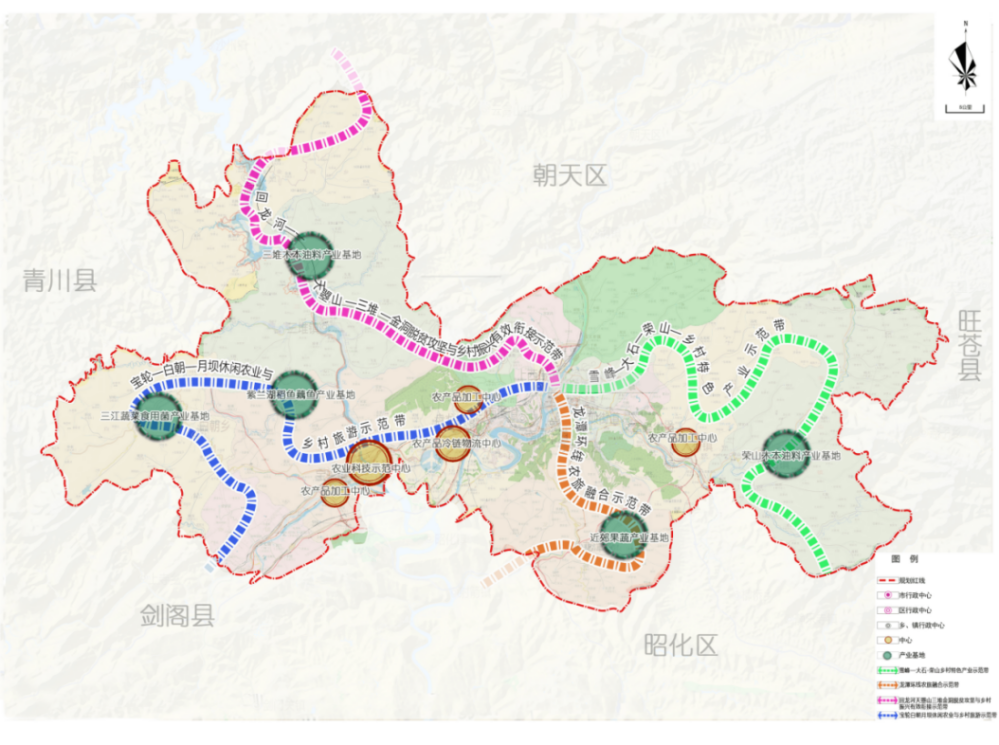 一、三心（一）农业科技示范中心。将宝轮镇科技型农业企业集群区域纳入规划范围，围绕建设广元市利州区农业硅谷目标，重点发展农业科技孵化、人才孵化。围绕发展高科技农业，有机农业、绿色农业三大导向，重点发展产业高端和高端产业，进一步提升区域产业的集聚效益和规模效益；将农业硅谷打造成为农业科技创新企业的集聚区，新型研发机构的集聚区，农业科技产业人才的集聚区，农业科技产品交易的集聚区，打造成农业科技研发、成果转化、产品制造、市场交易等全产业链的现代农业科技产业创新基地；发展农业科技主题研学、农业会展等产业融合功能。（二）农产品冷链物流中心。围绕建设川陕甘结合部最大的冷链仓储物流中心目标，在盘龙镇发展仓储配送、检验检疫、冷链仓储、金融服务。依托川陕甘农产品交易中心，进行数字农业新基建，从生产、加工、物流、销售、金融等方面实现全链路贯通。做成收购、冷藏、分拣、打包、物流、纸箱包材生产一条龙的电商集成平台。实现“新农业+新零售”的有机结合，有效连接周边县市，带动区域农业发展。让农户直接参与利润的分配，让城市消费者获得鲜美、安全、放心的农产品。（三）农产品加工中心。围绕建设川陕甘结合部农产品加工中心目标，规划在宝轮镇、大石镇、盘龙镇，大力发展农产品精深加工。依托利州已有的加工业基础和交通优势，重点建设农产品加工产业集聚基地，配套完善水、电、路等基础设施。以园区为载体，吸引周边县市的农产品加工及其配套企业向园区聚集，形成一批特色明显、产品知名、竞争力较强的农产品加工产业集群。重点打造大石农产品加工工业园、宝轮食品工业园等。二、四带（一）回龙河—天曌山—三堆—金洞脱贫攻坚与乡村振兴有效衔接示范带。依托天曌山旅游环线连接212国道沿线区域，围绕打造休闲农业与康养旅游1+3产业融合发展带目标，以天曌山旅游环线、212国道、串联河西街道、三堆镇、金洞乡片区的农业产业资源和农业景观资源，形成核心乡村休闲旅游吸引景观。以产业空间分布为基础，融合天曌山森林公园、白龙湖国家级风景名胜区、井田现代农业园区、菖溪河现代农业园区、三江现代农业园区等现代农业园区和旅游景区，并延伸至青川县，与青川县休闲农业形成互动。打造以现代农业为基础，以休闲、康养、度假、观光等为主的休闲农业与康养旅游1+3产业示范带。重点打造水韵三堆非遗特色镇、站湾村莲花池旅游新村、月坝旅游度假区、天曌山旅游环线樱花大道项目。（二）宝轮—白朝—月坝休闲农业与乡村旅游示范带。围绕108国道至宝七路沿线，打造农业、加工业和乡村旅游产业123融合发展示范带。以108国道和宝七路为轴线，串联宝轮镇、白朝乡片区，发挥该片区蔬菜、食用菌等农业产业优势，与宝轮镇加工业、物流业融合聚集发展，同时发挥乡村旅游资源聚集效应，形成完整的1+2+3产业链条，发挥产业融合示范带动效应。重点打造海棠溪（原范家）村循环农业农园、梨源（原龙泉）村百年贡梨观光农园、“宝七”最美乡村公路项目。（三）大石—荣山乡村特色产业示范带。在大石镇、荣山镇，大力推动农业生产、农业加工和休闲农业融合发展。以我区东部大石镇、荣山镇为主要辐射区域，结合绿色农业、有机农业，发展农业深加工，形成农业生产、农产品仓储、农业加工、农产品物流、展示、销售农业全产业链条，打造沿线休闲观光、特色美食、农耕体验、研学等产品。重点打造岩窝村全国休闲渔业示范基地、渔河水乡观光农业园区项目。（四）龙潭环线农旅融合示范带。在龙潭乡打造休闲农业融合发展示范带。利用龙潭乡地处城郊的区位优势和绿色果蔬产业优势，结合其休闲农业发展基础，打造文创农业、观光农业、研学农业等多个业态的休闲农业，形成城乡融合、农旅融合发展示范带。重点打造岭上桃园观光农园、龙潭乡村旅游风景道项目。三、四基地打造四大农业产业基地。依托现有农业园区，按照产业发展、设施完善、科技示范、新村建设、改革创新、公共服务“六位一体”的建设路径，坚持“农业+旅游”“农业+文创”“农业+加工”“农业+电商（包括仓储物流）”等产业融合发展新模式，聚焦建成四大“产业特色鲜明、加工水平高、产业链条完善、设施装备先进、生产方式绿色、品牌影响力大、农村三产融合、要素高度聚集、辐射带动有力”的现代农业园区、休闲康养旅游基地、有机、绿色农产品基地。（一）紫兰湖稻鱼藕鱼产业基地。坚持稳粮、促渔、增效、提质、生态等多功能的现代循环农业发展新模式，以宝轮菖溪河、三堆羊盘、舞凤、龙星、九龙村为核心建设3000亩以上的稻鱼藕鱼农业基地，将水稻、莲藕种植与水产养殖技术有机结合在一起，发展“稻+渔”“藕+渔”综合种养。提升稻田藕田产品质量安全水平和改善稻田的生态环境，探索稻鱼藕鱼共生的生态养殖新模式。以市场需求为导向，引导企业和农户调整产业结构，打造稻鱼藕鱼综合种养示范基地，通过将稻鱼藕鱼生态种养与旅游观光、休闲农业相结合，建立“公司+合作社+农户”的利益联结机制，培育和壮大粮油水产企业、合作社、养殖大户等新型粮油、渔业经营主体。（二）近郊果蔬产业基地。按照高起点、高标准、高规格、高品位的要求发展产业，以万和村、凤凰村、曙光村、桃园村、金鼓村为主，建设10000亩以上水果蔬菜产业示范园。打造“龙潭农旅融合提升项目”，建设精品蔬菜、水果园，打造一、三产业互动体验区，建设和开发特色服务体系标准园，完成土地整理、道路加宽、果苗引进、果苗栽植。打造利州果蔬商标和品牌。实现以生态旅游联动，生产、销售、加工一条龙，产前、产中、产后一体化的现代果蔬产业体系。（三）三江蔬菜食用菌产业基地。依托白朝乡、金洞乡、三堆镇丰富的山区林地资源，发展香菇、木耳等森林蔬菜，扩大种植规模，提高种植水平，实施品牌战略，强化品牌意识，建设三江食用菌产业园区，培育打造“利州香菇”“利州三耳”品牌。（四）荣山、宝轮木本油料产业基地。在荣山、宝轮两个镇，以木本油料为主导产业，生态养殖、绿色蔬菜和乡村旅游为配套产业，建设集食品工业园、现代物流园和现代农业园区于一体的产业基地。依托农产品精深加工，延长产业链提升附加值，推动农业与二三产业深度融合。第二节　建设现代化产业体系一、做强“5+3”现代农业产业体系全力推动绿色果蔬、生态养殖、木本油料、四季花卉、优质粮油等五大特色产业，做强现代农业种业、现代农业装备、现代农业烘干冷链物流三大先导性产业支撑，以园区为抓手构建“5+3”现代农业产业体系。（一）绿色果蔬产业1．发展目标：重点建设精品设施蔬菜生产区、专业商品蔬菜生产区、反季节蔬菜生产区、伏季水果生产区、食用菌产业区、笋用竹生产区。在河谷走廊建设城市调节蔬菜基地，蔬菜重点村配套建设产地冷库，完善蔬菜冷链物流体系。到2025年，绿色果蔬面积达到20万亩，产量50.5万吨；其中红梨产业，规划龙潭乡1万亩，辐射其他乡镇1万亩，笋用竹产业，规划荣山镇1万亩，辐射带动周边乡镇1万亩。引进蔬菜、食用菌、水果、笋用竹等新品种15个以上，良种覆盖率达到100%；引进实用技术5项；建设区域中心冷库1个；培育年加工能力5万吨以上的蔬菜精深加工龙头企业1家以上；力争新认证绿色果蔬产品1个，力争把我区建成全川重要的绿色果蔬基地。2．产业布局：构建“643112”绿色果蔬产业发展格局。六个蔬菜重点乡镇：宝轮镇、大石镇、荣山镇、龙潭乡、嘉陵街道、河西街道。四个蔬菜生产区。精品设施蔬菜生产区：宝轮镇、大石镇、三堆镇、龙潭乡；专业商品蔬菜生产区：宝轮镇、荣山镇、大石镇、三堆镇、龙潭乡；反季节蔬菜生产区：宝轮镇、荣山镇、大石镇、龙潭乡、白朝乡；笋用竹生产区：荣山镇中口村，大石镇石笋村、前哨村、冠山村，嘉陵街道三颗村，雪峰街道大广村。三个食用菌产业发展重点乡镇：白朝乡、金洞乡、三堆镇。一个近郊伏季水果生产基地：龙潭乡、大石镇、宝轮镇、嘉陵街道、万缘街道。十二个广元市果蔬特色村落：青岭村、小稻村、大稻坝村、中口村、月坝村、白朝村、金鼓村、曙光村、梨源村、万和村、徐家村（食用菌）、三颗村。（二）生态养殖产业1．发展目标：以龙潭、荣山、大石、宝轮、白朝、三堆等乡镇为核心，重点发展生猪、肉牛、肉羊、家禽、水产养殖，大力发展肉牛羊屠宰和精深加工，建设土鸡育雏中心。到2025年，全区生猪、肉牛、肉羊、家禽出栏分别为19万头、2万头、6万只、560万只，畜牧业产值达到10亿元以上，畜牧专业合作经济组织达到50个以上，农民人均畜牧业收入力争达到5000元以上，畜牧业产值占农业经济产值55%以上，在农村经济和农民增收中的支柱产业地位进一步增强。2．产业布局：构建“4园2基地3镇”畜禽养殖+“1362”水产健康养殖示范区格局。四个养殖示范园。龙潭乡现代生猪生态循环养殖示范园；荣山镇现代肉牛生态循环养殖示范园；白朝乡现代肉羊生态循环养殖示范园；龙潭乡剑门关土鸡生态循环示范园。二个生态养殖基地：大荣生态养殖基地、龙潭生态养殖基地。三个广元市“剑门关土鸡”产业发展重点乡镇：大石镇、宝轮镇、龙潭乡。“1362”水产健康养殖示范区格局：一个大水面“人放天养”生态养殖区：白龙湖；三个小流域生态养殖区：岩窝村（原大地村）、范家村、舞凤村；六个稻田、藕田综合种养区：红星村（原小岭村）、青岭村、菖溪村、岩窝村（原大地村）、范家村、羊盘村；二个广元市美丽渔村：岩窝村（原大地村）、范家村。（三）木本油料产业1．发展目标：持续打造宝轮、荣山三个核桃产业强镇。在荣山镇、金洞乡等乡镇巩固发展油橄榄、油茶等产业，建设油橄榄稳产丰产示范基地，培育年加工能力上万吨的核桃精深加工龙头企业1家以上。到2025年，木本油料产量力争突破4万吨，实现产值12亿元。2．产业布局：构建“3园5镇2村”格局。三园：宝轮菖溪河核桃产业园、荣山高坑油橄榄产业园、金洞龙洞油茶产业园五镇：宝轮镇、荣山镇、三堆镇、嘉陵街道、金洞乡二个特色村落：宝轮镇海棠溪村（核桃产业）、金洞乡龙洞村（油茶产业）（四）四季花卉产业1．发展目标：打造龙潭芳香南山花卉博览园，夯实龙潭鲲鹏度假区花卉街区、上西西郊印象玫瑰园等花卉产业基础，逐步形成“一心、两翼、四基地”产业格局。到2025年，花卉种植面积达到5000亩，建成花卉产业基地规模2000亩以上，实现花卉产业综合产值0.26亿元以上。2．产业布局：构建“2园1街区3村落”格局。二个花卉园区：芳香南山花卉博览园、西郊印象玫瑰园。一个花卉特色街区：鲲鹏上林苑花卉街区。三个广元市花卉特色村落：泥窝社区、吴家濠村、凤凰村（原建设村）。（五）优质粮油产业发展目标：全面落实田长制，加快高标准农田建设，推进大石青岭、紫兰湖粮油现代农业园区建设，推广粮油套作、间作高效种植模式，全面提升粮食产能。专栏2：利州区优质特色农业产业建设重大工程（六）三大先导性产业支撑加快夯实3大先导性产业支撑，着力构建现代农业产业体系，提升整体农业发展水平。——实施现代农业种业提升行动。加强种子资源保护，深入推进科企合作，实施畜禽种业振兴行动，开展品种权保护专项行动，加快推进优势基地建设。——实施现代农业装备提升行动。推进机械化示范区建设，加快补齐水稻机插（播）、油菜机播机收等机械化短板，实现大宗粮油作物生产全程机械化。到2025年，农机装备总动力达21.2万千瓦。加强绿色高效新机具新技术推广，补齐现代农业装备的基础设施短板。构建农业装备社会化服务体系，加强农业装备人才培养。——实施现代农业烘干冷链物流体系建设提升行动。加强冷链物流基础设施建设，以优势产业为抓手分类推进烘干冷链物流体系，培育大型冷链物流企业，建设一体化的冷链物流服务体系。打造我区规模最大、设备最先进、功能最齐全集肉类食品、农副产品冷藏加工、物流配送、贸易流通、第三方冷链物流为一体的大型冷链物流基地。提供农产品冷藏、保鲜、交易、加工、配送等完善的冷链物流服务。建设成为业态先进、功能完善的现代化农产品冷链物流中心。实施农产品质量提升行动，实施标准化生产行动，加快农产品品牌化建设，加强农资市场监管力度。强化产地安全监测普查，把好农产品生产环境安全关。二、建设高标准现代农业园区完善农业功能，建设高标准现代农业园区。推广绿色生态模式，大力推进绿色产业园区建设。发展绿色生态产业，建立绿色、生态、低碳、循环发展长效机制。通过绿色生产、绿色加工、综合利用，实现农业园区绿色生态和可持续发展。提升农业技术创新能力，打造智慧园区和特色园区。建设农业高新技术示范区，建立驻园的试验示范推广站，展示特色农作物新品种、新技术，通过示范，推广适宜农业技术。实施测土配方施肥、高效农田节水、绿色防控、质量追溯等多项农业科技项目，发展智能控制、智慧温室、能源利用和栽培技术。引进、筛选、推广名特新优品种，开展良种展示示范。坚持现代农业园区、“一村一品”特色产业园、家庭产业园“三园共建”，发展绿色果蔬、生态养殖、木本油料、优质粮油等特色农业产业，建设有机蔬菜基地和创意农业基地。按照“产城一体、三产相融高质高效和建成全省现代城郊型都市农业强区”目标，高水平创建省、市、区三级现代农业园区，建设一批产业特色鲜明、要素资源集聚、辐射带动力强的现代农业产业基地。全面提高现代农业园区质量效益和竞争力，重点打造三江食用菌、紫兰湖粮油、荣山油橄榄、龙潭果蔬、生态畜禽等现代农业园区和230个村特色产业园。推进现代农业园区、“一村一品”特色产业园、家庭产业园“三园”联动发展，充分发挥园区带动产业发展和农民增收的作用。到2025年，创建省级、市级、区级现代农业示范园区分别达1个、5个和10个。专栏3：现代农业园区建设重点项目三、产业融合发展提升休闲农业，丰富农旅产业体系和产品体系，提高农旅产业综合承载力，打造农旅融合发展利州样板。提质“利州山珍节”“风情龙潭周”等乡村民俗文化创意节（会），打造一批田园综合体、农业主题公园和休闲农庄。开发康养农业，构建以主题镇和田园综合体为引领、农家乐和民俗村为基础、休闲农庄和度假村为主体、观光采摘园和科技示范园为补充的“农业+康养+旅游”发展格局。发展农村电商，推动村级邮政电商服务站点建设，完善农产品产销对接机制。（一）推动“农业+旅游”，建设休闲农业样板区。坚持农旅融合，拓展农业+旅游功能。深入推进城乡融合发展，促进农业增效和旅游产业升级。培育以月坝旅游度假区为代表的康养度假、天曌山为代表的森林康养、芳香南山为代表的休闲观光农业、紫兰湖为代表的滨水运动等旅游产品，提质发展生态农业、观光农业、都市农业、休闲农业和体验农业。1．抓农业转型，促“田园变公园”。规模化发展现代农业产业，在区内培育一批设施完善、特色鲜明、技术集成的农业园、特色农业基地、家庭农场，让其成为都市农业发展的主要平台和核心区域，使农业成景观、田园变公园，产业景观一体化。2．抓旅游创业，促“家园变花园”。以精品景观、特色林盘、精致农庄为方向，加快推动旅游二次创业，打造特色浓郁的休闲农业与乡村旅游景区景观集群。3．抓产品升级，促“产品变商品”。充分挖掘开发项目区农特资源和人文旅游资源，引进扶持发展农业龙头加工企业，升级、组合、包装农产品，将项目区内农特产品与旅游资源巧妙嫁接，逐步将农特资源优势、旅游资源优势向商品经济优势转化。到2025年，启动100个旅游休闲村镇创建，大力发展现代都市特色村落、康养乡居、农业主题公园、市民公园、民宿休闲农庄五大乡村旅游业态。形成“3+4+20+16”休闲农业与乡村旅游发展体系，即“三个农业主题公园”“四条精品线路”“二十个美丽休闲乡村”“十六个农文旅融合项目”。专栏4：“3+4+20+16”休闲农业与乡村旅游发展体系（二）推动“农业+康养”，建设生态康养旅游名市核心区。针对高端消费人群，通过开发森林养生、避暑养生、温泉养生等多业态打造康养乡居群落。按照文化植入、民俗传承、产业融合、加速推进园区景观化建设。构建以农家乐、民俗村为基础，休闲农庄、度假村为主体，观光采摘园、科技示范园为补充，特色小镇、田园综合体为引领的农业+康养+旅游的发展格局，围绕“观、采、尝、学、耕、归、戏、养、憩、淘”等农旅十大要素，实现农业由“农产品—商品—礼品—体验品”的不断转变和升华、增值。推动农业经济价值、生态价值、景观价值最大化，满足游客体验式游、温馨式住、特色式吃、文化式购、品质式娱、舒适式行、身心疗养等多样化需求。四、推动农产品加工业提档升级以市场为导向，按照“提高产品附加值和资源综合利用率、延伸加工产业链”的发展思路，结合农业生物技术，发展农业循环经济。大力发展以现代农业加工为主导的产业集群。重点建设农产品加工产业集聚基地。配套完善水、电、路等基础设施，以园区为载体，吸引农产品加工及其配套企业向园区聚集，形成一批特色明显、产品知名、竞争力较强的农产品加工产业集群。按照原料生产基地化、企业经营规模化、技术装备高新化、加工产品优质化、产品营销品牌化的要求，因地制宜，合理布局，突出重点，抓好农产品加工业发展。构建农产品初加工、精深加工、创意加工三大加工体系。以村为单位，重点产业村每村建立一个加工点，实现农产品初加工。加强大石农产品加工园、宝轮食品饮料加工园和经开区医药加工园精深加工企业的引进。到2025年，精深加工企业数量超过50家。每个加工园区至少引进一家创意加工企业，或在原有企业增加创意加工生产线。到2025年，培育3家以上创意加工生产企业。培植农业龙头企业，全力推行“企业+合作社+基地+农户”等形式的利益联结机制，实现农业产业化经营。就近建设与产业基地规模相适应的农产品产地初加工设施，依托现有工业园区布局农产品精深加工。到2025年，特色农产品初加工率达到70％，形成以特色农产品加工为主导的专业型现代农业加工企业重要聚集区。第三节　建设现代化生产体系一、保障粮食及重要农产品供给安全坚定不移地扛牢粮食安全和重要农产品保障政治责任，严格粮食安全党政同责责任制考核。（一）实施现代优质粮油发展工程。稳定现有粮食生产面积和产量，划定粮食面积、产量和自给率底线。持续稳定现有粮食播种面积，摸清农村撂荒土地底数，制定具体行动方案，狠抓农村撂荒土地全面复耕复产。统筹推进“粮经饲”发展，提高粮食生产复种指数，确保全区粮食播种面积稳定在26万亩以上，总产量不低于8万吨。实施优质粮油发展工程，深入开展新一轮“优质粮食工程”“天府菜油”等建设行动，推广粮油轮作套作和高效种植技术，制定落实“虫口夺粮”保丰收行动方案。推进川北粮食质量安全检验检测中心和区级检验检测站建设。至少新建1个区级高质高效粮油现代农业园区。（二）提升粮食和重要农产品保障能力。强化保障能力建设。按照粮油生产总量和应急保障需求，加大对粮油收储备库和特色农产品冷藏库的新建和改造，建立健全粮油储备制度，进一步完善粮油应急供应链，提升粮油和重要农产品的应急保障能力。建立健全重要农产品市场预测预警机制，完善重要农产品价格调控机制，加强应急加工、储运和供应体系建设。（三）切实保护粮农的积极性。充分调动种粮农民的积极性。加强稻谷目标价格补贴、种粮农民一次性补贴、耕地地力保护补贴等强农惠农重大政策的宣传和落地落实，落实稻谷最低收购价政策和水稻、小麦、玉米三大粮食保险政策，提高农业抗风险能力。组织引导实行市场化收购，切实保障农民利益。大力开展粮食节约行动，多措并举减少生产、流通、加工、存储环节粮食损耗浪费。（四）保障生猪等“菜篮子”产品供给。加快生猪产业转型升级，加强非洲猪瘟等重大动物疫病防控，高标准推进生猪标准化规模养殖，建设国家优质商品猪战略保障基地。完善现代生猪良繁体系，支持生猪核心育种场建设，加强地方猪遗传资源品种保护。提升优质饲料保障能力。提升猪肉精深加工能力，创建一批省级标准化屠宰场。稳定蔬菜、水果生产面积，推进牛、羊、家禽、渔业健康养殖。建立生猪屠宰、市场流通、餐饮消费全链条追溯平台。二、提升农产品质量安全水平（一）推进农业标准化生产。培育农业生产主体，扶持农业龙头企业、农民专业合作社和种养大户。合理布局本辖区产业类型，按照生产技术标准组织产业发展。推进标准化生产，提高标准化、规模化、生态化水平。建立完善激励奖补政策，推广良种良法落实落地，制作简单易学的操作手册、短视频，通过技术推广群、微信群、短信等方式开展技术服务。完善乡镇（街道）检测站功能，特别是示范乡镇、示范村，形成标准统一、上下贯通、运行高效的检测体系。（二）健全农产品质量检测体系。增强实验室检测能力，推进区农产品质量安全检验监测中心扩项，新增兽药残留、产地环境等多个类别、检测方法及检测参数，拓宽检测范围。提升乡镇（街道）农产品质量安全检测站功能，建设以区检验监测中心为重点，乡镇级检测站为基础，村检测室为补充的农产品质量安全检测队伍。加大专项资金的投入，为农产品生产基地、批发市场、农贸市场等配备检测仪器，逐步做到检测全覆盖。（三）完善动物卫生监督体系。健全全区动物卫生安全监管体系，新建2个动物检疫申报点、新建动物隔离留置场所1个，动物产品隔离暂存冻库1个，配套人员值班室1间，视频监控设备1套。三、实施“品牌强农”行动（一）构建现代农业品牌体系。促进公共品牌、区域品牌和企业品牌协调发展。借助网络电商平台、重要节会，扩大利州香菇、利州红栗等特色农产品品牌市场占有率。实施品牌建设“五大工程”，构建农业品牌体系。鼓励龙头企业和专业合作社等培育自主品牌，争创四川名牌。提高企业产品的科技含量，以新产品、特色产品、精深加工产品保持品牌的生机与活力。构建“区域品牌+企业自主品牌”的现代农业品牌体系。到2025年，创建企业自主品牌10个。（二）构建区域名录库和企业品牌资源库。建立和完善区域名录库和企业品牌资源库，培育壮大区域品牌。通过培训、宣传、教育等方式建设一支专业性强、技术过硬的团队，对区域名录库进行日常维护，明确其目标职责。以全区区域名录库中企业数据库为基础，基于丰富的跨行业商业服务经验与资源整合能力，向社会提供包括企业名录、品牌定位、品牌申报流程、品牌市场影响度分析、产品服务整合等相关信息资源。（三）加强无公害、绿色、有机和农产品地理标志认证。以争创国家级有机农产品示范区为目标，围绕利州特色农产品、主导产业等优势，采取“新旧联合”的手段，擦亮和维护老品牌，塑强和提升新品牌，发掘、培育、扶持一批农业“金字”招牌。发展无公害农产品、绿色食品、有机农产品和地理标志保护品牌。到2025年，“三品一标”累计数量达到66个，其中：有机认证产品25个，绿色认证产品4个，无公害产品35个，地理标志产品2个。加强龙潭、大石、宝轮等有机农产品认证基地建设、管护，扩大有机农产品推广认证规模。四、强化农业科技支撑（一）构建“一主多元”农技推广体系。围绕确保粮食安全和重要农副产品有效供给，推动脱贫地区与乡村振兴有效衔接等重点工作，紧扣建设四川现代农业“10+3”产业体系，按照全区现代都市农业产业发展思路，以农技推广体系改革建设为主线，以先进适用技术示范样板为载体，以提升农技推广服务效能为目标，强化公益性农技推广机构主责履行，创新体制机制，构建“一主多元”农技推广体系，为全面推进乡村振兴、加快农业农村现代化提供科技支撑和人才保障。（二）提升基层农技推广机构履职能力。强化农技推广机构公益性服务主责，围绕关键适用技术试验示范、动植物疫病监测防控、农产品质量安全技术服务、农业防灾减灾、农业农村生态环境保护等，履行好公益性服务职责；加强农技推广机构能力建设，加强对乡镇农技推广机构和人员的指导管理和统筹安排，做好行政区划调整改革“后半篇文章”，指导乡镇农技推广机构建设，推动基层推广机构提升能力，乡镇农业服务中心有专门岗位和专门人员履职尽责；探索建立农技人员“县管乡用、下沉到村”的工作机制，把乡村作为农技推广服务的主战场，创新农技推广服务资源配置机制，促进农技人员和先进适用技术“下沉到村、直接到田”。（三）大力发展农业科技社会化服务。一是培育农业科技示范主体。五年遴选培育15个农业主体作为农业科技示范主体，开展多种形式的农业科技服务。二是引导和支持开展农业科技社会化服务。通过院地合作、校地合作等方式开展农业技术服务，加快农业科技成果转化落地。三是加强农业科技社会化服务组织规范化管理。发挥好基层农技推广机构对经营性农技服务活动的有效引导和必要管理作用，带动农业科技社会化服务水平提升。（四）打造农业科技示范展示平台。一是加强农业科技示范基地建设。按照技术示范到位、农民培训到位、产业引领到位的要求，建设10个农业科技示范基地，统一树立“全国基层农技推广体系改革建设补助项目农业科技示范基地”标牌，组织开展先进适用技术试验示范，推广重大引领性技术和农业主推技术，开展农技人员现场实训，组织示范主体观摩学习，为周边农户提供技术指导和培训服务。二是建设现代农业科技示范园。在现代农业园区、现代农业产业基地创建具有区域特色的现代农业科技示范园，推动产学研结合，强化全产业链科技支撑，打造科技创新驱动的智慧园区，促进三产融合，带动农户从小市场汇入大流通。（五）加强先进适用技术示范推广。结合全区主导产业发展和农业生产经营者技术需求，从全省组织推介的111项农业主推技术中遴选推介一批适合本地区的先进适用技术，组建技术指导团队，落实示范任务，开展观摩培训活动，构建“专家+农技人员+示范基地+示范主体+辐射带动户”的链式推广服务模式，加快先进技术进村入户到田。组织农业科研教育单位和科技下乡万里行专家等开展产业帮扶，推行农技人员包村联户服务，加大良种良法良机推广力度，将农技服务与当地特色产业紧密衔接，促进产业提档升级。（六）提升基层农技推广队伍素质能力。一是加强农技人员知识更新培训。每年遴选3名业务能力较强、带动影响力较大的基层农技推广骨干人才，参加省农业农村厅统一组织的脱产培训，进一步提升其专业技能和实操水平。每年组织乡镇农技服务中心主任及乡镇基层农技人员50人接受5天以上脱产业务培训。将产业技术体系专家、特聘农技员代表等纳入师资队伍，强化政策法规、金融科技、互联网等知识培训。充分利用全国农业远程教育平台开展农业科技人员知识更新培训，紧跟时代科技前沿，提升政策理论和科技水平。二是吸纳高学历人才进入农技推广队伍。试点开展基层农业硕士博士科技服务创新试点，探索建立基层农业硕士博士向生产一线流动机制，鼓励基层硕士博士参与公益性农技推广服务、与农业经营主体开展技术合作、参与农业科技成果转化、进入农业园区提供科技服务，促进基层农技推广队伍服务能力进一步增强、服务效能显著提升。三是加强基层农技推广人员管理。明确农技人员的服务区域、服务内容和服务要求，完善农技人员绩效评价机制，以工作实绩和服务对象满意度为主要内容进行绩效考评，推动收入分配与绩效评价结果紧密挂钩，激发基层农技人员工作活力。（七）加快农技推广服务信息化。以信息化推动农技推广方式方法现代化，实现农技推广服务全域全天候全覆盖，确保农技指导服务及时便捷、精准高效。一是加快“互联网+”在农技推广中的应用。鼓励广大农技人员和专家通过手机APP、微信、短视频、直播平台、网络书屋等方式，在线开展科技查询、业务培训、咨询指导、互动交流、技术普及等农技服务。二是加强中国农技推广信息平台应用。鼓励农业科研专家、基层农技人员、特聘农技员、新型经营主体等应用中国农技推广信息平台，开展农情信息采集、技术咨询、答疑解惑、经验交流、案例分享等，扩大用户数量，提高平台的认知度和使用率。三是加强线上成效展示和考核。突出中国农技推广信息平台在服务决策、服务管理、服务基层中的作用，将农业科技示范基地建设、农技人员培训、农业科技示范主体培育、特聘农技员招募、农业主推技术、农业重大技术协同推广、农技培训指导服务等情况进行全程线上动态展示，对年度任务完成情况进行线上考评。（八）成立服务全区农业科技创新联盟。继续深化与中科院成都分院战略合作，加强和大专院校、科研院所联系，构建长期农业技术合作支持，围绕全区“5+3”现代农业产业发展需要，建立农业科技协同创新服务平台，协同推进农业科技创新和成果转化应用，助力乡村振兴战略实施。建成一个院士工作站和多个科技创新团队。专栏5：现代化生产体系建设重点工程第四节　建设现代化经营体系一、培育新型农业经营主体（一）壮大龙头企业。引导企业精准定位，把握市场发展趋势，运用互联网和社交平台，推动农业龙头企业转型升级。实行一企一策，引导企业扩大生产规模，提升盈利能力。到2025年，培育省级龙头企业10个、市级龙头企业20个、区级龙头企业20个。（二）培育专业合作社。发挥专业合作社粘合剂作用，引领农户以土地、资金、劳力、技术、产品为纽带，实施合作社能力提升工程，鼓励有条件的合作社设立电子商务平台，形成线上线下融合的农产品双向流通机制，提高合作社销售服务能力。扶持合作社利用农业生产资源发展休闲旅游、创意农业、农耕体验等，把合作社打造成为一二三产业融合发展的重要载体。鼓励和支持农民专业合作社申请“三品一标”。增强合作社经营服务能力。到2025年，培育国家级合作社5个、省级合作社20个、市级合作社40个、区级合作社80个。（三）加快培育家庭农场。保障家庭农场建设必需的仓储、农机场库棚等基础设施。鼓励家庭农场与各类社会化服务组织建立长期的合作关系，将自身无法解决或解决成本较高的统防统治、物流配送、烘干等，通过全托管或订单托管等方式交由社会化服务组织承担。到2025年，培育省级示范家庭农场20个、市级示范家庭农场50个、区级示范家庭农场150个。二、开展多种形式的土地适度规模经营推动土地规范有序流转，健全土地经营权流转服务体系，规范开展土地经营权流转政策咨询、信息发布、合同签订、交易鉴证、档案管理等服务。健全土地流转风险防范机制，探索建立农村土地流转风险保障机制，建立健全工商企业等社会资本通过流转取得土地经营权的资格审查、项目审核和风险防范制度，加强事前事中事后监管，防止浪费农地资源、损害农民土地承包权益。创新适度规模经营形式，引导农户与带动主体结成紧密的生产经营共同体和利益共同体，鼓励承包农户依法采取转包、出租、互换、转让、入股等方式流转承包地，鼓励通过土地股份合作社、“农户+大园区”“农户+合作社”“农户+龙头企业”“业主+村集体经济组织+农户”以及代耕代种、联耕联种、土地托管、代养寄养等多种方式实现规模经营。三、创新发展新型农村集体经济（一）自主发展。村集体经济组织充分利用“四荒地”，流转承包地，大力发展利州香菇、绿色果蔬等特色产业，采取自主经营模式发展壮大集体经济收益。同时，常年就近就地吸纳季节性务工，带动农民增收。（二）股份合作。村集体经济组织利用扶贫资产、中省财政扶持村级集体经济发展资金、产业发展基金等资源资产与龙头企业、农民专业合作社等市场主体合作，发展生态种养、物流仓储等产业，采取“保底+股息+分红”的收益模式，实现多主体抱团创收、互利共赢。（三）联合经营。村集体经济组织整合生态、民俗文化等资源，借助区属国有企业及其他市场主体资金、人才、技术、品牌、营销等优势，大力发展“补链”“延链”产业，在发展水果、食用菌等产业基础上，兴办休闲观光农业，新建乡村民宿、乡村酒店等，推动实现三产全链条升值。（四）租赁经营。村集体经济组织将闲置的办公用房、校舍等资产，面向个体户、农民专合社、家庭农场等市场主体出租，并根据地理位置、面积大小和市场行情等对租金进行评估，实现集体资产保值增值最大化。（五）服务创收。村集体经济组织通过组建工程技术队、开办便民服务超市，为现代农业园区、种养大户等经营主体提供“耕、种、防、收”等社会化服务，有效解决农村劳动力短缺、专业农业服务团队缺乏等困境，并带动周边农户就近务工增收，实现社会效益和经济效益“双丰收”。（六）强化政策配套。一是加大财政扶持。优先安排村集体经济组织实施现代农业园区培育、新型农业经营主体培育、农业生产社会化服务、农产品仓储冷链物流建设、政府购买服务、高标准农田建设、农村人居环境整治、以工代赈基础设施、200万元以下的农村小型公共基础设施项目的建设管理和50万元以下政府采购等项目。二是加大税费优惠扶持。全面落实国家对集体经济税收优惠政策。集体经济组织建设农产品产地储藏、保鲜、初加工设施等用电用水，执行农业生产用电、用水优惠价格。三是加大金融支持，对村集体经济发展单列信贷计划，简化程序、放宽条件，并给予优先支持和利率优惠。将村级集体经济组织纳入农业信贷担保支持体系，政策性担保机构对符合条件的发展项目，降低银行利率和担保费率并给予优先支持。扩大农村集体经济有效担保范围，稳妥开展农村集体产权融资试点，推动林权和农村水利设施产权抵押贷款业务。政府出资设立的投融资公司要为集体经济发展提供融资服务。四是加大土地政策支持。在当地年度可用建设用地计划指标中，留出一定比例用于支持村级集体经济发展。在村庄规划、国土空间规划中预留集体经济发展用地。农村土地整治中新增的耕地由村集体经济组织管护和耕种利用。城乡建设用地增减挂钩试点项目节余的建设用地指标，优先满足农村各种发展建设用地。对在城乡建设用地增减挂钩试点中保障村集体经济用地较好的地区。对村级集体经济组织盘活的存量建设用地资源，可就地建设集体经济发展项目，也可探索集中收储利用机制，将其腾退复垦后所形成的建设用地指标按照发展规划和重点统一配置，打破空间限制，使土地指标与集体经济发展项目精准匹配，实现土地资源的高效利用。可依法将闲置的集体公益性建设用地转变为集体经营性建设用地，通过入市或合作联营等方式开发利用。把土地增值收益更多用于“三农”，在土地出让收入用于支持乡村振兴部分，安排一定比例用于支持村级集体经济发展。五是落实集体经济组织创建农产品品牌奖补制度，按政策规定对新获中国驰名商标、地理标志商标、绿色食品认证、有机食品认证的产品给予奖励补助。四、建立完善的利益联结机制建立完善利益联结机制。推行订单式、托管式、代养式、股份式、车间式五类主体经营模式，探索推广保土地租金、保贫困户就业、保产品订单收购、保生产发展风险和生产管理承包超产分红、订单收购返利分红、产品存储增值分红、集体资产收益分红“四保四分红”的利益联结模式，探索实行农民负盈不负亏的分配机制。到2025年，实现新型农业经营主体带动能力显著增强。五、加强农产品流通体系建设（一）坚持“基础先行、体系构建、完善功能、培育主体”。加快仓储物流建设，构建区、乡、村三位一体配送网络。加快物流信息平台和物流网络建设，促进农产品物流产业发展。建设区域性农产品产地批发市场和线上交易平台，配套建设烘干冷链物流设施。（二）构建现代农业物流产业体系。依托铁路枢纽综合物流基地，着力推进利州城市配送中心、水电五局宝轮仓储物流园区、回龙河超级服务区等物流项目建设。融入成渝地区双城经济圈建设。引进物流新业态，发展绿色物流和冷链物流，促进公铁、公水、空陆多式联运发展。（三）以“产地批发市场、农超对接”为重点。建设农产品物流基地，扩大优质农产品集散和出口能力。到2025年，建成结构合理、设施配套、技术先进、运转高效的“1＋2＋5”现代物流产业体系。建成电子商务进农村综合示范县（区），在园区和村全覆盖建立社会化服务超市，实现“一园一超”“一村一超”。六、扩大农业开放合作（一）主动融入成渝地区双城经济圈。深化重点领域合作，加强农业转移对接、农产品产销对接、品牌培育推广、农业精深加工等方面的协同发展。坚持质与效并重，做强绿色产品基地，强化标准认证建设，多渠道拓展消费市场，增加绿色产品供给。建设成渝地区北向重要门户枢纽。加强交通基础设施建设，加快构建现代物流体系，切实强化功能协作，全面提升门户枢纽功能。（二）建设对外开放合作重大项目。搭建农业对外合作平台。加快涉农企业精准招商引资，深化农业国际合作，推进利州农业对外开放大型项目的落地，建设一批国际标准农产品生产示范基地。建设农产品跨国展示和交易平台。建设信息服务系统，建立技术咨询服务平台，协助企业制定资本、市场、人才等战略，加快标准化农产品出口基地和出口农产品质量安全示范区建设，拓展农业发展空间，打造农业引资引智引技支撑平台。完善农产品出口质量标准体系。支持农业龙头企业或农业合作社直接出口，简化出口程序，节约出口成本，出口产品及时申请农产品绿色认证，建立与国际接轨的农产品质量安全监测体系。专栏6：扩大农业开发合作项目表第四章　建设美丽利州·宜居乡村深入开展农村人居环境整治提升行动，践行“绿水青山就是金山银山”理念，按照优化资源配置、提升发展质量、增强服务能力、提高治理效能的总体要求，围绕“美丽四川·宜居乡村”建设，坚持因地制宜、分类施策，加强农村人居环境整治，着力补齐农村基础设施短板，持续改善农村面貌。第一节　科学分类推进村庄建设一、构建新型乡村聚落形态在启动7个乡镇县域乡村建设规划编制或修编的基础上，对标省市级乡村振兴示范村、省市项目支持的重点村，按照“缺啥补啥”的原则，因地制宜，一村一策编制或修订村级发展规划，突出川北乡土特色，推广“小规模、组团式、微田园、生态化”的建设模式，建设一批乡村旅游型、生态自然型特色田园乡村，努力留住乡土韵味、彰显乡村本色。二、科学推进旧村改造深入实施“六建六改”农村土坯房改造行动，优化完善农房内部功能，整治公共空间和房前屋后庭院环境。加强特色村庄保护建设，统筹保护、利用与发展历史文化名村、传统村落、特色景观旅游名村等村庄。塑造乡村生态景观，开展村庄河道、沟渠生态化治理，实施村庄、庭院绿化工程，形成“山地森林化、农田林网化、村庄园林化、道路林荫化、庭院花果化”的乡村生态景观格局。以消除农村基础设施和公共服务短板为重点，实施以“家园美化、道路硬化、村庄绿化、照明亮化、环境净化、色泽彩化、气味香化、保护利用乡土文化”为主要内容的村容村貌提升“八化”工程，推进全区村容村貌不断改善。三、推进数字农房建设通过整合住建、自然资源、农业农村等部门信息及系统，建立一套集数据管理、农房和宅基地审批颁证、建房过程监管、日常动态监管、土地流转、闲置农房盘活利用、工匠管理、公众服务为一体的“数字农房”平台，实现数据全归集、系统全贯通。形成“互联网+管理+服务+监督”新模式，不断提升乡镇和村庄规划建设管理水平，规范农村建房行为，有效推动“数字农房，智慧乡村”建设。第二节　农村人居环境整治工程一、巩固提升农村生活垃圾治理水平加快收运处置体系建设。加强农村生活垃圾收集、转运和处置设施建设，确保到2021年，生活垃圾收转运处置体系覆盖90%以上行政村。到2025年，实现行政村生活垃圾收集设施全覆盖、农村生活垃圾转运全覆盖。提高设施运行管理水平。乡镇（街道）、村（社区）合理设置村庄垃圾收集点，优化布局乡镇垃圾转运站，配备垃圾收运车辆，调整优化收运线路，规范运行管理，提高收运效率。进一步完善城乡环卫一体化运营模式，提高设施设备、人员利用效率。完善村庄保洁员机制。按照两项改革后的行政村布局，科学合理确定村组保洁员配备数量，注重从有保洁能力的人员中选配村组保洁员。鼓励有条件的行政村配置专职保洁员或实施市场化购买保洁服务。探索推行“政府出一点、集体补一点、村民筹一点”的保洁员薪酬保障制度，加大农村保洁员公益岗位开发，实现所有行政村配备保洁员。二、注重提高农村生活污水治理能力加大污水处理设施建设。根据镇村两项改革后的行政区划，调整农村生活污水治理规划，根据常住人口、实际污水排放量等科学确定处理设施设备建设规模，加快推进实施龙潭乡驿地河社区、凤凰村生活污水处理设施建设。推广适宜治理技术模式。严格执行四川省《农村生活污水处理设施水污染物排放标准》，推动靠近城镇、有条件的村庄，生活污水纳入城镇污水管网统一处理；人口集聚、利用空间不足、经济条件较好的村庄，优先采取“管网收集--相对集中处理--达标排放”的治理方式；污水产生量较少、居住较为分散、地形地貌复杂的村庄，采用资源化利用方式就地处理。建立完善设施运维管理机制。落实《广元市农村生活污水处理设施运行维护管理办法》，建立健全运维单位年度考核奖惩机制，落实乡镇政府网格化监管措施，强化村委会协助推进农村生活污水治理工作责任，引导受益农户积极参与农村生活污水处理设施管理，加强基层环保专业队伍管护能力培训，由区城发集团作为运营维护主体责任单位，对农村聚集点污水处理设施进行统一运行维护，推行‘区政府每年补助一点、区级有关部门向上争取一点、社区集体经济自筹及向受益老百姓收取一点’的保障制度。到2025年，全区农村生活污水得到有效治理的行政村达85%以上。三、补齐农村“厕所革命”短板加快补齐已部分实施项目涉改村户厕短板。建立数据台账，明确一村一策、一户一策方案，优先安排已部分实施改厕项目的涉改村农村“厕所革命”整村推进示范村项目，重点实施无害化卫生厕所新（改）建，推动厕所粪污无害化处理或资源化利用，到2021年底全面补齐涉改村户厕建设短板。分步推进农村“厕所革命”。围绕无害化厕所普及率还未到90%以上的行政村，突出重点村、特色村、中心村，从2022年起，每年安排实施6个左右农村厕所革命整村推进示范村项目，集中补短板、强弱项，到2025年，无害化卫生厕所普及率显著提高。统筹实施农村公厕建设，合理布局确定农村公厕建设数量及地点，统筹整合有关项目资金，实施农村公厕建设。引进培育一批农村厕所和畜禽粪污处理企业，组建资源化、专业化、职业化服务队伍，构建以市场为导向、企业为主体的农村厕所粪污管护机制。统筹推进农村厕所粪肥利用与农村生活污水治理，充分考虑农户家庭日常生活污水及人畜粪肥收集处理和排放需求，在确保粪污无害化处理的基础上，因地制宜推动粪污就地就近利用、进入生活污水净化池或接入污水管网统一处理，严防粪污随意倾倒，切实解决粪污排放和利用问题。四、推进畜禽粪污资源化利用加快粪污处理设施配套建设，逐步提高规模养殖场设施装备水平。引导鼓励畜牧养殖向标准化、生态化方向转变，提升改造养殖设施设备，推广清洁生产技术应用，推进畜禽粪肥还田利用，发展培育粪肥施用社会化服务组织，促进粪肥就地就近还田。狠抓日常监督管理，强化直联直报系统数据填报和审核，加强对粪肥还田适用标准和利用过程管理。到2025年，实现畜禽粪污综合利用率达90%以上（其中：大型规模养殖场装备配套率达100%，建立粪污资源化利用台账100%；规模养殖场装备配套率达95%以上，建立粪污资源化利用台账100%；专业养殖户装备配套率达65%以上，散养户装备配套率达50%以上）。规模养殖场畜禽粪污资源化利用相关数据信息填报和规模养殖场配套验收依据上传工作，完成率达100%。五、完善农村生态建设加强全区山水林田湖草系统治理，坚持保护优先，恢复生物资源，实施天然林保护、退耕还林还草、退牧还草等重点生态建设工程。保护和合理利用水土资源，鼓励“设计-治理-养护”一体化模式，实施农村水生态修复工程，切实保护水生物资源，修复以生物多样性为指标的长江生态系统，加强水土流失治理。划定执行基本农田控制线，实施农田保护与分类，实施农用地土壤环境质量分类治理与修复，保证土壤的生产功能和农作物的质量安全，积极开展土壤治理与修复成效评估。到2025年，基本形成保护有力、建设有效、管理有序的永久基本农田特殊保护格局。专栏7：利州区美丽乡村建设行动第三节　繁荣发展乡村文化一、提高村民文化素养深入推进新时代文明实践中心建设，以志愿者为主体力量，以志愿服务活动为主要方式，常态化开展新时代文明实践活动，打通农村群众服务“最后一公里”。深化文明村镇（社区）创建活动，推进细胞建设提质增量，推动农村人居环境美起来、文化生活美起来、乡风民风美起来。培育和践行社会主义核心价值观，挖掘选树农村先进典型，办好“道德讲堂”，开展先进典型事迹宣讲。总结推广文明新风积分管理机制，有集体经济收入的行政村实现全覆盖，让“好人好报、德者有得”。提升基层治理能力和水平，发动群众制定完善乡规民约，成立村民议事会、道德评议会、红白理事会，整治农村不良习俗，实现群众自我管理、自我教育、自我约束、自我提高。二、实施乡村优秀文化遗产保护与传承工程推动城乡居民积极学习和践行传统物质文化遗产所承载的价值内涵，营造传文化、树新风的优良社会风气。利州辖区共有全国重点文物保护单位3处，省级文物保护单位5处，市级文物保护单位9处，县级文物保护单位7处，一般文物点39处，稳步推进全区文物保护。重塑乡村文化生态。深入挖掘农耕文化精神和内涵，保护传承各具特色的民居、民宿原生形态，走特色化、差异化发展之路。盘活乡村文化资源，挖掘乡村特色文化符号，保护好历史文化环境，按照“原态、原乡、原始、原味”保护传统村落。注重传统文化的挖掘和传承、保护和利用，坚持活态传承，保护村民生产和生活的文化和习俗，推动乡村物质文明和精神文明协调发展。到2025年，全面完成历史文物的修复与非物质文化遗产的传承，完成10个传统村落的保护和修缮工作，非物质文化遗产保护制度基本确立，培育出具有民族和地域特色的传统工艺产品种类至少5类，以传统工艺形成品牌至少10种。第四节　建设高素质乡村人才队伍一、引进各类人才到乡积极营造适合人才发展的浓烈氛围，创优现有的人才环境，吸引支持党政干部、专家学者、医生教师、规划师、建筑师、律师、技能人才等，通过下乡担任志愿者、投资兴业、包村包项目、行医办学、捐资捐物、法律服务等方式，关心支持参与乡村振兴。实施城市居民进乡、优秀人才下乡、成功人士返乡、企业家兴乡、社会团体助乡工程，建立有效的激励机制，增强乡村对人才吸引力、向心力、凝聚力，促进各类人才到农村创新创业。二、培育发展职业农民坚持“需求导向、产业主线、分层实施、全程培育”，技能培训与学历教育协同、提升能力与延伸服务衔接，统筹推进新型农业经营和服务主体能力提升、种养加能手技能培训、农村创新创业者培养、乡村治理及社会事业发展带头人培育和农村实用人才带头人示范培训等行动，培养一支有文化、懂技术、善经营、会管理的高素质农民队伍。三、优化人才发展环境创新培养成长机制，探索多样化人才培养模式，加大对现有人才的培养力度，吸引广元籍各类人才柔性回归乡村，建立自主培养与人才引进相结合，学历教育、技能培训、实践锻炼等多措并举的农村人力资源开发机制。提升农业人才发展能力。积极探索制定高素质农民扶持政策，促进农民培训工作与时俱进、择优创新。结合我区产业发展情况建设一批农民田间学校和实训基地，遴选推介一批高水平名师；有步骤、多层次、全方位加快高素质农民培训条件能力建设。坚持训育结合，强化训后技术指导和跟踪服务，支持受训农民创办领办家庭农场、农民合作社等新型农业经营服务主体。以培训为纽带，积极组织学员跨省跨市跨区考察学习，结合特色产业跨县联合培训，促进交流合作。搭建各类成果展示和典型交流平台，支持学员积极参与论坛、展销会、专业技能大赛等活动，做到学用一体、知行合一。指导农民专业技术协会、产业联盟等发挥作用，助推高素质农民抱团发展、协作发展、互补发展。健全科技创新人才发展机制，着力建立和完善事业导向、利益驱动并重的人才评价激励机制，探索建立知识、技术等要素参与分配的有效机制，激发科技人员创新创业积极性，弘扬创新奉献精神。第五节　推进乡村治理能力现代化建设一、加强农村基层党组织建设坚持党对农村基层治理的全面领导，把党的领导贯穿基层治理全过程、各方面。把农村基层党组织建设成为领导基层治理的坚强战斗堡垒，使党建引领基层治理的作用得到强化和巩固。加强乡镇（街道）、村（社区）党组织对基层各类组织和各项工作的统一领导，以提升组织力为重点，健全在基层治理中坚持和加强党的领导的有关制度，涉及基层治理重要事项、重大问题都要由党组织研究讨论后按程序决定。积极推行村（社区）党组织书记通过法定程序担任村（居）民委员会主任、村（社区）“两委”班子成员交叉任职。注重把党组织推荐的优秀人选通过一定程序明确为各类组织负责人，确保依法把党的领导和党的建设有关要求写入各类组织章程。创新党组织设置和活动方式，不断扩大党的组织覆盖和工作覆盖，持续整顿软弱涣散基层党组织。推动全面从严治党向基层延伸，加强日常监督，持续整治群众身边的不正之风和腐败问题。二、推进乡村治理能力现代化（一）完善党全面领导基层治理制度。建立起党组织统一领导、政府依法履责、各类组织积极协同、群众广泛参与，自治、法治、德治相结合的基层治理体系。坚持党建带群建，更好履行组织、宣传、凝聚、服务群众职责。统筹基层党组织和群团组织资源配置，支持群团组织承担公共服务职能。培育扶持基层公益性、服务性、互助性社会组织。支持党组织健全、管理规范的社会组织优先承接政府转移职能和服务项目。搭建区域化党建平台，推行机关企事业单位与乡镇（街道）、村（社区）党组织联建共建，组织党员、干部下沉参与基层治理、有效服务群众。（二）加强基层政权治理能力建设。依法赋予乡镇（街道）综合管理权、统筹协调权和应急处置权，整合现有执法力量和资源。推行乡镇（街道）行政执法公示制度，实行“双随机、一公开”监管模式。规范乡镇（街道）政务服务、公共服务、公共安全等事项，依法下放直接面向群众、乡镇（街道）能够承接的服务事项。乡镇要围绕全面推进乡村振兴、巩固拓展脱贫攻坚成果等任务，做好农业产业发展、人居环境建设及留守儿童、留守妇女、留守老人关爱服务等工作。优化乡镇（街道）政务服务流程，全面推进一窗式受理、一站式办理。（三）健全基层群众自治制度。坚持党组织领导基层群众性自治组织的制度，建立基层群众性自治组织法人备案制度，加强集体资产管理。发挥村（居）民委员会下设的人民调解、治安保卫、公共卫生等委员会作用。在基层公共事务和公益事业中广泛实行群众自我管理、自我服务、自我教育、自我监督，拓宽群众反映意见和建议的渠道。聚焦群众关心的民生实事和重要事项，定期开展民主协商。完善党务、村（居）务、财务公开制度，及时公开权力事项，接受群众监督。强化基层纪检监察组织与村（居）务监督委员会的沟通协作、有效衔接，形成监督合力。健全村（社区）“两委”班子成员联系群众机制，经常性开展入户走访。加强群防群治、联防联治机制建设，完善应急预案。在应急状态下，由村（社区）“两委”统筹调配本区域各类资源和力量，组织开展应急工作。改进网格化管理服务，依托村（社区）统一划分综合网格，明确网格管理服务事项。规范村（社区）公共服务和代办政务服务事项，由基层党组织主导整合资源为群众提供服务。加强对困难群体和特殊人群关爱照护，做好传染病、慢性病防控等工作。（四）推进基层法治和德治建设。提升基层党员、干部法治素养，引导群众积极参与、依法支持和配合基层治理。完善基层公共法律服务体系，加强和规范村（居）法律顾问工作。乡镇（街道）指导村（社区）依法制定村规民约、居民公约，健全备案和履行机制，确保符合法律法规和公序良俗。培育践行社会主义核心价值观，推动习近平新时代中国特色社会主义思想进社区、进农村、进家庭。健全村（社区）道德评议机制，开展道德模范评选表彰活动，注重发挥家庭家教家风在基层治理中的重要作用。组织开展科学常识、卫生防疫知识、应急知识普及和诚信宣传教育，深入开展爱国卫生运动，遏制各类陈规陋习，抵制封建迷信活动。完善社会力量参与基层治理激励政策，创新社区与社会组织、社会工作者、社区志愿者、社会慈善资源的联动机制，支持建立乡镇（街道）购买社会工作服务机制和设立社区基金会等协作载体，吸纳社会力量参加基层应急救援。完善基层志愿服务制度，大力开展邻里互助服务和互动交流活动，更好满足群众需求。到2025年，实现乡（镇）公共服务中心、服务设施全覆盖；实现村级法律顾问、“法眼天网”覆盖率达到100%，搭建法治文化广场及法治宣传栏，实现乡村法律宣传全覆盖。第五章　夯实农业农村基础建设第一节　实施耕地质量保护与治理提升工程一、开展耕地质量保护措施严格保护耕地数量，加强耕地质量保护，保障国家粮食安全和重要农产品的有效供给。促进强化耕地管理，构建数量、质量、生态“三位一体”的耕地保护体系和激励机制，将永久基本农田保护面积落实到具体图斑和地块、入图入库、落地到户，将监督管理责任落实到乡镇、村、组和农户，确保耕地和永久基本农田数量不减少，质量有提升。建立健全“划、建、管、补、护”长效机制为重点，抓住划定耕地“质量红线”和永久基本农田这一契机，完善永久基本农田管理、补充耕地质量验收、耕地质量调查监测等各项管理制度。积极推动立法，逐步实现耕地质量管理常态化、法治化和规范化，探索并推动设立耕地保护补偿政策，为耕地质量的建设提供资金保障。强化耕地质量保护责任，健全耕地质量监测网络。以新建成的高标准农田、耕地退化污染重点区域和占补平衡补充耕地为重点，开展退化耕地综合治理土壤肥力保护提升污染耕地阻控修复、坡耕地水土流失综合治理，采取深耕深松、保护性耕作、秸秆还田、增施有机肥、种植绿肥等土壤改良方式，增加土壤有机质，提升土壤肥力，提高土壤生态水平，实现耕地资源永续利用。二、实施高标准农田建设工程大力推进中低产田改造升级和规模化土地整治行动，加快建成集中连片、旱涝保收、稳产高产、生态友好、适宜机械化作业的高标准农田。确保每年新建或提质改造高标准农田2万亩，包括土地平整、田土型调整，整治排灌渠系、山坪塘、机耕道、生产路，新建蓄水池，开展技术培训、技术推广等。到2025年，全区耕地保有量不低于26.80万亩。通过土壤改良等内在质量建设，畜禽粪便等有机肥资源利用率达到90%、秸秆综合利用率达到96%、残膜回收率达到90%，实现化肥、农药使用量零增长，耕地酸化、盐渍化、重金属污染等问题得到有效控制，耕地基础地力提高一个等级。第二节　实施农村基础设施“五网”提升工程一、加强农村交通物流设施建设建立以政府公共财政投入为主的资金保障机制，统筹整合各类上级补助、转移支付等涉农资金和充分利用各类社会资本用于“四好农村路”发展，提升农村地区基本出行条件。坚持“以人为本、关爱生命”的理念，大力实施撤并建制村通畅工程、幸福美丽乡村路建设、县乡道改善提升、通村公路提档升级（四级双车道）、通组硬化路建设、新（改）建桥梁、安全生命防护工程等七大工程。构建农村公路管理养护长效机制，提升管养规范化水平。改善农村客运通行条件，推动城市公共交通线路向周边延伸，推进具备条件的建制村通客车。加快构建农村物流基础设施骨干网络，鼓励商贸、邮政、供销、运输等企业加大在农村地区的设施网络布局，加快交通沿线物流节点和嘉陵江航运通航能力建设。实施农村交通物流网络提升改造工程，支持县区物流分拨中心、乡镇物流站、农村物流点建设，形成区、乡、村三级农村物流网络节点。到2025年，农村公路等级以上公路比例提升至95％，区、乡道安全隐患治理达到100％，通村通组路硬化（黑化）率达100%，建制村招呼站（牌）覆盖率达到100％，建制村通客车率达到100%。二、完善农村水利基础设施网络推进水利大提升行动，构建节约高效、承载有力的水利安全体系。深化生活供水网络建设，按照统筹城乡发展的原则，通过新建、扩建、配套、改造、联网等方式，逐步推进骨干集中供水工程、联通分散供水工程管网延伸全覆盖。实现城乡供水的统筹规划和统一管理，城镇供水全面保障，乡村供水安全可靠，初步实现城乡供水一体化。继续实施雷家河水库、杨家河水库，新建渔洞河水库、鹅项颈水库等一批骨干水源工程为依托的以集中供水工程为主，以小微型农田水利工程为辅，完善生产用水水网建设，着力解决农田灌溉“最后一公里”问题。加快推进中小河流治理、病险水库除险、山洪灾害防治项目建设，深化农村水利工程产权制度与管理体制改革，落实小型水利工程管护主体及其责任，保证水利工程长期有效发挥作用，健全基层水务服务体系。到2025年，全区农村小型水利工程管理体制改革完成率不低于95%；实施农村饮水安全巩固提升工程，实现农村人口安全饮用水达标率100%。三、加快电力工程设施体系建设加大乡村供电网络升级改造工程，加快新一轮农村电网升级改造，全面提升农村电网的供电质量、供电水平和服务能力，基本实现城乡供电服务均等化，适应乡村发展需求。对人口密度较大的聚居点电网进行扩容；继续落实推进将城郊融合类村庄电网接入城市供电网络；推进供电设施升级改造工程，提升供电设施稳定性；分步完成村落照明亮化工程建设，保障主要村落节点及村内主要道路照明。优化全区的电网结构，形成以110kV电力线路为主干、35kV为支干的供电网络，有效保证全区的用电需求。四、构建现代农村能源体系提高城镇气化率，发展重点镇用气。推动供气设施向农村延伸，扩大天然气、沼气、太阳能、智慧能源在农村的应用。建设完善农村加气、加油、充电设施。到2025年，全区适宜农户天然气、沼气普及率达到80%以上。五、强化乡村通讯网络建设加快宽带网络基础设施建设，持续开展行政村通宽带工作，提升农村通信网络带宽和速度，重点保障新农村建设点和场镇等重点区域、重点客户宽带接入速率，持续提高电信服务水平。到2025年，信息网络建设实现全区乡镇移动通信覆盖率、行政村有线宽带接入覆盖率达100%，80%以上的区域覆盖5G网络。第三节　提升农业装备和信息化水平一、大力发展设施农业把促进设施农业发展作为推进农业现代化的重要任务，大力发展集约化、设施化种养。种植业重点发展蔬菜、水果、花卉苗木等种植的标准钢架大棚，山地、缓坡地、旱地的蔬菜、水果、茶叶等经济型微灌溉及配套设施。养殖业重点发展规模化畜禽养殖场，自动供料、供水、控温、控光、控湿、消毒及自备发电设施，水产养殖重点发展工厂化水产种苗培育、池塘底部增氧技术和渔业机械、生态型水产养殖塘改造等。到2025年，建立批高档次、高质量、高效益、具有利州特色的设施农业基地。二、提高农机装备水平围绕推进农业机械化“全程、全面、高质、高效”发展，开展主要农作物生产全程机械化推进行动，推动粮油等主要农作物生产全程机械化，以补短板、促集成、提质量为重点，打造一批全程机械化示范基地。大力发展智能化高端农机装备，促进农机农艺融合，提高农机装备智能决策和精准作业能力。推进粮食机械化干燥、林牧渔生产、病虫害防治、节水灌溉和农产品初加工机械化，大力推广水稻智能催芽、测土配方施肥、水肥一体化精准灌溉、航空（无人机）施药和大型植保机械等智能化技术和装备。积极推进果菜茶田间管理、采收转运、产地处理等薄弱环节机械化技术攻关和试验示范。开展畜禽养殖工程工艺、饲喂技术、废弃物资源化利用技术示范推广，促进畜禽养殖机械系统优化升级。2025年主要农作物耕种收综合机械化率达到70％以上。三、加快推进信息化与农业深度融合把信息化作为农业现代化的制高点，以建设智慧农业为目标，推进现代信息技术与农业生产、农产品加工全过程的深度融合，全面提升生产和管理标准化水平。在高标准农田、现代农业示范区等大宗粮食和特色经济作物规模化生产区域，加快发展精准农业，提升农业生产精准化、智能化水平。在设施农业领域，推广温室环境监测、智能控制技术和装备，加快推进水肥一体化智能灌溉系统的普及应用。在生猪、肉牛羊等主要畜禽规模化养殖场，推广养殖环境监控、畜禽体征监测、精准饲喂、废弃物自动处理、智能养殖机器人、网络联合选育系统、粪便和病死畜禽无害化处理设施等信息技术和装备的应用。在水产养殖方面，大力推广养殖环境监控、体征监测、精准饲喂、种质资源保护等方面的信息化技术应用。第四节　实施农业农村“新基建”工程一、实施数字乡村建设实施数字乡村建设，因地制宜发展“互联网+”特色产业。推进农村大数据平台和重要农产品全产业链大数据建设，促进北斗卫星、高分辨率对地观测系统在农业生产和农业社会化服务中的应用，全面提升乡村数字化、智慧化治理水平。二、发展数字农业加快发展数字农业。着重推动农业物联网、地理信息系统、大数据平台、农产品流通信息化（行情分析、交易平台）等信息技术基础建设。大力推进“互联网+”现代农业，推动传统农业由“土地+机械”到现代农业“信息+知识+智能装备”的转换。到2025年，基本建成利州区农业农村大数据平台，平台汇聚农户和新型生产经营主体大数据、农业自然资源大数据、农业生产能力大数据、农业生产条件大数据、重要农业种质资源大数据、农村集体资产大数据、农村宅基地大数据，建成全区地理信息系统，形成统一的数据汇聚治理和分析决策平台，实现数据监测预警、决策辅助、展示共享，为我区发展提供数据支撑。专栏8：农村基础设施建设工程第六章　全面深化农业农村改革第一节　加快城乡融合发展一、加快农业转移人口市民化（一）全面深化户籍制度改革。加快建立和完善户籍制度改革配套保障措施，不断增强城镇户籍吸引力，引导农村人口有序在城镇落户。完善大中专院校、机关、团体、企事业单位和区人才交流中心集体户管理制度。进一步简化落户程序，缩短审批时限，畅通迁移通道。完善居住证管理办法，鼓励非城镇户籍居住证持有人落户城镇。全面实行农村籍高校学生来去自由的落户政策。鼓励和支持农业转移人口和其他常住人口在城镇落户，并将其纳入基本公共服务保障范围，与城镇居民享有同等权利。（二）保障重点群体进城落户。重点保障农村学生升学、参军进入城镇人口、在城镇就业居住5年以上和举家迁徙的农业转移人口、失地农民、城中村居民、异地搬迁进城人员、新生代农民工、集中供养自愿转户的农村特困人员等群体进城落户。（三）全面放开放宽城镇落户条件限制。调整完善城镇落户政策，全面放开放宽城镇落户条件限制。在我区城镇有合法稳定住所（含租赁）人员及其共同居住生活的配偶、未成年子女、父母等，可以在居住地申请登记常住户口。鼓励农村居民在城镇实际居住地进行户口登记。（四）建立政策激励制约机制。严禁将城镇居民转为农村居民。清理仍保留农村户籍的财政供养人员及历年已用地未转非的城中村农村居民等人员户籍，应在工作地或居住地转为城镇居民。二、推动城乡要素平等交换双向流动促进各类要素更多向乡村流动，形成人才、土地、资金、产业、信息汇聚的良性循环。建立城市人才入乡激励机制。完善农村承包地制度、探索宅基地“三权分置”、推进农村集体经营性建设用地入市。健全财政投入保障机制，建立财政涉农资金统筹投入长效机制，引导社会资本入乡。完善乡村金融服务体系，拓展涉农保险覆盖领域。建立工商资本入乡促进机制，建立科技成果入乡转化机制。三、推进城乡公共服务一体化建设（一）推进农村教育制度改革。统筹规划布局农村基础教育学校。科学推进义务教育公办学校标准化建设，全面改善贫困地区义务教育薄弱学校基本办学条件，根据不同乡村的类型，进行学校布局规划，建立以城带乡、整体推进、城乡一体、均衡发展的义务教育发展机制。加强乡村教师队伍建设。全面推行义务教育阶段教师“县管校聘”，有计划安排城区学校教师到乡村支教，落实中小学教师平均工资收入水平不低于或高于当地公务员平均工资收入水平政策，教师职称评聘向乡村学校教师倾斜，符合条件的乡村学校教师纳入住房保障体系。增加教育投入，健全以政府投入为主、多渠道筹集教育经费的体制，逐步提高政府财政性教育经费支出占国内生产总值比例。探索从农村幼儿教育至高中阶段十五年义务教育试点。发展农村学前教育，完善以公办园和普惠性民办园为主体的学前教育公共服务体系，提升幼儿园保育教育质量。（二）推进农村基层医疗卫生服务制度改革。提升农村基层医疗卫生服务水平。全面整合资源，提升区域卫生服务能力，结合社区卫生资源，同步发展医养结合相关工作。因地制宜建立完善医疗废物收集转运体系。提高慢性病、职业病、地方病和重大传染病防治能力，加强精神卫生工作，倡导优生优育。强化农村公共卫生专业人才引进机制。推进区域医共体建设。实现区乡村医疗服务的同质化，健全管理、运行和考核等相关机制，构建县乡一体、以乡带村、城乡联动的新型基层医疗卫生服务体系。加强“互联网+农村公共卫生”基础平台建设，加快城乡公共卫生服务信息一体化建设。（三）推进农村社会保障制度改革。构建新型农村养老服务体系，建立城乡融合发展的基本养老服务制度，积极探索形成布局完善、功能互补、统筹衔接的区乡村三级养老服务网络，构建居家社区机构相协调、医养康养相结合的农村养老服务体系。发展多层次多支柱养老保障体系，将提供医养结合服务纳入养老院服务质量建设专项行动。加强农村低保对象动态精准管理，实时跟踪农村低保人口，并对新进和退出做好监测和更新，完善农村留守儿童和妇女、老年人关爱服务体系，同时创新发展农村互助式养老模式，多形式建设日间照料中心，改善失能老年人和重度残疾人护理服务。四、做好镇村两项改革“后半篇”文章做好镇村两项改革的“后半篇”文章，明晰乡镇发展定位、提高乡村规划建设水平、加强基础设施建设、培育壮大优势特色产业、加强城乡生态环境保护。优化乡镇的服务能力，提升基本公共服务供给水平、优化完善便民服务体系、优化教育、医疗卫生、体育、养老、法律服务等公共服务资源布局，加强基层应急能力建设，支持乡镇、村共享公共服务资源。加快小城镇发展，把乡镇建成服务农民的区域中心，推进农业转移人口在县城内就近就业落户城镇。根据利州各乡镇经济发展情况、空间资源分布情况和道路交通状况，推动落实利州乡村振兴“一带两核·三区四廊”的空间布局，重点推进“一带两核”沿线乡村率先发展，集中人力、物力和资金，支持荣山镇、三堆镇创建省级百强中心镇。五、加强城乡社区治理及管理体制创新重点推动“双线融合”。深化党建引领，加大工作统筹力度，协同推进社区治理和社会治理深度融合，推动多部门下沉力量到村（社区）。聚焦社区单位，实施精细化治理，在社区减负增效、社区基层力量整合等方面精耕细作，构建和谐宜居美好社区。重点推进“掌上办理”。办好群众家门口的实事，以便捷、智能的高质量服务快速回应居民诉求。加快智慧社区建设，实现服务事项掌上办理，构建服务便捷社区。强化人才、政策和资金支撑。对干部实行全覆盖培训，丰富治理先进理念和技术手段。完善“无讼社区”诉源治理政策体系，构建良序善治社区。第二节　深化农村土地制度改革一、实施土地综合整治积极推进农村土地综合整治和城乡建设用地增减挂钩试点，鼓励村集体经济组织实施土地整理、村庄整治，获得的收益部分纳入财政预算，用于农村土地整理、高标准农田建设、公共服务设施、公益事业发展等。盘活存量农村集体建设用地，实施集体建设用地“点状”布局与供地，保障农村重点产业和项目用地。完善节约用地激励机制，整理节约出来的集体建设用地，优先发展农村特色产业。二、引导和规范农村集体经营性建设用地入市在符合规划和用途管制的前提下，探索农村集体经营性建设用地出让、租赁、入股，加快建立农村集体经营性建设用地产权流转和增值收益分配制度。严格控制新增农村集体经营性建设用地规模，依据利州国土空间规划，对历史形成的零星分散的存量农村集体经营性建设用地统一开展国土空间综合整治。三、完善农村宅基地管理制度严格宅基地面积标准，结合本地资源状况，按照节约集约用地的原则，严格确定宅基地面积标准，加强对农村宅基地申请利用的监管，农民新申请的宅基地面积，控制在规定的标准内。探索宅基地所有权、资格权、使用权“三权分置”改革。完善农村宅基地分配政策。在保障农户宅基地用益物权前提下，慎重稳妥推进农民住房财产权抵押、担保、转让，完善城乡建设用地增减挂钩试点工作，切实保证耕地数量不减少、质量有提高。加快包括农村宅基地在内的农村地籍调查和农村集体建设用地使用权确权登记颁证工作。四、加快推进征地制度改革缩小征地范围，规范征地程序，完善对被征地农民合理、规范、多元保障机制，保障农民公平分享土地增值收益，改变对被征地农民的补偿办法。确保被征地农民长期受益。除补偿农民被征收的集体土地外，对农民的住房、社保、就业培训给予合理保障，采取留地安置、补偿等多种方式。五、盘活利用农民闲置农房完善农村宅基地和农民闲置农房政策，适度放活宅基地和农民房屋使用权，吸引资金、技术、人才等要素流向农村，使农民闲置住房成为发展乡村旅游、养老、文化、教育等产业的有效载体。第三节　深化农业农村“放管服”改革一、优化农业农村营商环境保障涉农市场主体公平参与市场竞争，平等对待区内涉农企业、外商投资企业等各类市场主体。积极规划、储备农业招商引资项目，吸引更多外资企业。创新招商手段和方式，加大网络招商、专题招商和协同招商。全面推进行政审批标准化建设，实现政务服务“一网通办”、“掌上办”和“就近办”。实施知识产权助力乡村振兴行动，加大知识产权保护、开展知识产权行政执法，营造良好营商环境。完善投诉举报机制，利用全省统一的“双随机、一公开”工作平台，实现“双随机、一公开”监管常态化，加强涉农企业信用体系建设。二、提高农业综合执法水平健全农业法规制度体系。制定一批反映本地特点、回应农民需求的法规规章，不断完善配套的农业法规体系，促进和保障农业农村经济持续健康发展。加速推进农业依法行政规范化。提升农业综合执法能力。整合队伍完善执法体系，建立健全区三级农业综合行政执法机构。集中执法力量，依法行使法律法规在农业农村生产、经济、生活等领域所规定的执法职权；严格按照中央要求整合执法队伍和执法职能，健全制度规范执法行为和农村公共法律服务体系。开展农业综合行政执法培训提升农业综合执法队伍素质。建设综合执法统一指挥信息平台。建立“网格化”监管工作机制，通过交互共享平台，创建综合执法统一指挥信息平台。促进管理部门整体运作，协调推进提升执法效率与服务质量，全面提升行政执法水平。三、提升服务农业农村现代化建设能力深化农业农村基层人才队伍建设。加强乡村振兴干部队伍建设，通过人才引进、公招、遴选等方式，招录高素质农业人才，加大人才选拔补充力度，充实基层乡村振兴力量配备。大力推进“五良”融合发展，提升农业农村现代化装备水平，引进推广适合我区特色产业发展的农机具。推进农业全程全面机械化发展，促进农机农艺农田融合。加强基地基础设施建设，确保基地基础设施与农机智能装备配套。提升农技推广人员能力素质。实施农技人员分层分类培训，鼓励支持农业科研院所发挥人才、成果、平台等优势承担相关任务，开展农技人员培训、建设试验示范基地等。完善业绩考评激励机制和评价机制。建立健全农业农村现代化服务体系。多元化设置农业农村机构，增强基层机构服务农业农村现代化发展能力。专栏9：深化农业农村改革重点工程第七章　巩固拓展脱贫攻坚成果同乡村振兴有效衔接全区脱贫攻坚任务胜利完成后，“三农”重心转向全面实施乡村振兴战略、推进农业农村现代化，深化农业农村改革，巩固拓展脱贫攻坚成果与乡村全面振兴有效衔接。第一节　构建脱贫成果及乡村振兴基础的巩固机制一、建立健全巩固脱贫攻坚成果长效机制依据脱贫村的脱贫摘帽时间，设立5年过渡期。过渡期内在保持主要帮扶政策总体稳定基础上，与全面推进乡村振兴加强衔接，逐步由集中资源脱贫攻坚向全面推进乡村振兴平稳过渡，从解决建档立卡贫困人口“两不愁三保障”为重点转向实现产业兴旺、生态宜居、乡风文明、治理有效、生活富裕。构建“1+N”政策体系。加快构建以区委区政府《关于实现巩固拓展脱贫攻坚成果同乡村振兴有效衔接的实施意见》为核心，以N个行业政策为配套的“1+N”政策体系。按照“四个不摘”和过渡期内主要帮扶政策保持总体稳定的要求，制定《农村低收入人口常态化帮扶二十四条措施（试行）》，作为巩固脱贫攻坚成果的系统性措施。二、建立健全防止返贫动态监测帮扶机制对脱贫不稳定户、边缘易致贫户，以及因病因灾因意外事故等原因导致基本生活出现严重困难户，开展定期检查、动态管理，合理确定监测标准。建立健全易返贫致贫人口快速发现和响应机制，建立农户主动申请、部门信息比对、基层干部定期跟踪回访相结合的易返贫致贫人口发现和核查机制，实施帮扶对象动态管理。健全控辍保学工作机制，继续实施家庭经济困难学生资助政策。有效防范因病返贫致贫风险，落实分类资助参保政策，过渡期内保持现有健康帮扶政策基本稳定。建立农村脱贫人口住房安全动态监测机制，通过农村危房改造等多种方式保障低收入人口基本住房安全。巩固维护好已建农村供水工程成果。健全农村低收入人口常态化分类帮扶机制，完善最低生活保障。三、建立健全群众参与机制采用以奖代补、劳务补助、以工代赈等方法，完善农村公共服务设施和生态建设项目招标方式，引导贫困群众在住房、基础设施建设和产业发展、公共服务等方面广泛参与，探索推广以表现换积分、以积分换物品的“道德积分超市”“爱心公益超市”等自助式发展模式增强群众自主发展意识和能力。四、建立健全扶贫项目资金资产管理机制分层分类清理盘点各类扶贫项目形成的资产底数，分层分级建立扶贫项目和扶贫资产台账，做好扶贫资产类型界定、确权登记、运营指导、常态管护等监督和管理工作。（一）开展扶贫资产确权登记。依据扶贫资产项目投入资金构成和项目实施方式，结合当地实情，区分公益性扶贫资产、经营性扶贫资产、到户类扶贫资产，对扶贫资产国有、集体、个人权属进行准确界定。按照“应纳尽纳、分级分类”原则，实行村建明细账、乡建管理账、县建监管账、市建备案账，分级分类逐一登记造册，建立完善“四本”管理台账，做到“账账相符、账实相符”，完整反映扶贫资产增减变动和使用动态。（二）加强资产运营管护。按照“谁受益、谁管理”“谁主管、谁负责”原则，明确扶贫资产管护责任主体。对公益性扶贫资产，权属主体落实具体管护责任人，定期保养维护，确保正常运行。鼓励探索围绕产权通过开发公益性岗位等方式解决管护力量不足问题。对经营性扶贫资产，权属主体或委托授权人可依法以合同、协议等形式自主经营，或以承包、租赁、股份合作、独资经营等方式确定经营者，管好用好资产。对到户类扶贫资产，由乡镇、行政村指导和组织资产所有者自主经营、管护，确保资产正常运行、保值增值。（三）强化资产收益分配。集体经营性资产收益鼓励实行差异化分配，切实保障脱贫户权益，并对老弱病残等缺乏劳动能力的困难群众及监测对象适当倾斜；村级每年制定扶贫资产收益分配使用计划，提交村民代表大会通过后经乡镇审核，报县级乡村振兴、农业农村部门备案。收益分配使用计划及时向村民公示公告，分配使用具体结果在下年初进行公示公告。（四）规范资产监督管理。制定扶贫资产管理制度，统筹协调推进扶贫资产管理工作。相关项目主管部门组织研究解决扶贫资产管理中的具体问题，做好扶贫资产管理与农村集体资产清产核资工作的有效衔接，指导开展扶贫资产登记确权、建立台账、运营管护、收益分配、绩效管理、信息化管理等相关工作。五、建立健全乡村振兴与脱贫攻坚的衔接考核机制建立合理的实绩考核评价指标。建立和完善合理的考核评价指标，充分发挥考核导向作用，激励各地各部门加大工作力度，强基础，补短板，加快推进乡村振兴步伐。注重考核结果的实效性。按照属地管理原则，设区、乡镇（街道）、村（社区）、居民四级考核体系。注重结果运用，坚持奖惩并举，正面激励为主，努力发挥先进典型的示范带动作用，营造激励“三农”人凝心聚力、全社会共同关注支持乡村振兴的良好氛围。第二节　构建脱贫摘帽县区乡村全面振兴推进机制一、落实脱贫攻坚过渡期政策将进一步健全机制，对易返贫致贫的人口，紧盯收支状况，采取“自上而下、自下而上”相结合的方式，建立农户自主申报、基层干部排查、部门筛查预警“三位一体”监测方法，做到早发现、早干预、早帮扶。对有劳动能力的坚持开发式扶贫，针对性落实好产业、就业等帮扶措施，对没有劳动能力的落实好兜底保障政策，防止出现规模性返贫。积极争取并用好脱贫地区财政保障能力政策，全面推进与乡村振兴实现有效衔接。二、建设乡村振兴重点帮扶村全区11个乡村振兴重点帮扶村，争取财政、金融、土地、人才、基础设施建设、公共服务等方面的政策支持，做好易地扶贫搬迁后续帮扶，确保搬得出、稳得住、有就业、能致富。持续加强全链条支持，深入开展农产品产销对接活动，深化拓展消费帮扶，加快补上技术、设施、营销等短板，不断增强致富带动能力。（一）加强产业培育。积极引导、支持有意愿、有劳动生产能力的易地扶贫搬迁户发展增收产业，鼓励有条件的搬迁群众承包经营“一村一品”特色产业园，确保有条件的搬迁户至少发展一个持续增收长效产业和一个当年见效短期产业。推动产业融合，依托易地扶贫搬迁安置区农业资源禀赋，推进农业与加工、文化、旅游、康养等产业融合，推进休闲康养小镇、果蔬现代特色村落和美丽渔村建设。完善利益联结机制，实现易地扶贫搬迁安置区产业发展技术“一对一”“点对点”服务全覆盖。在易地扶贫搬迁安置区、产业集聚区发展农产品加工，指导有条件的安置区所在村集体经济组织与有实力的家庭农场、农民专业合作社、龙头企业等主体，积极发展特色种养业、代加工、代生产。（二）抓好就业帮扶。强化搬迁群众就业服务保障，以乡镇为单位建立搬迁群众就业台账，健全就业质量监测网格员制度，定期跟踪监测搬迁群众就业质量和就业需求，对就业不稳定和因病因灾等导致就业质量下降的人员制定“一对一”就业帮扶措施。健全省际劳务信息共享机制，搭建劳务对接平台，做实“就业需求”“岗位供给”两张清单，定向组织有意愿、有劳动能力的搬迁群众到省市外就业。积极引导企业、各类生产经营主体在易地扶贫搬迁集中安置区建立就业帮扶车间、社区工厂等就业帮扶载体，在农业农村基础设施建设领域大力推广以工代赈方式，吸纳本地劳动力就业。统筹开发公益性岗位，优先安排搬迁户中的残疾人等就业困难劳动力，确保搬迁家庭至少有一人实现就业。全覆盖开展技能培训，让有能力的搬迁群众至少掌握一项就业技能，提升就业质量。（三）提升公共服务和基层治理水平。提升完善公共服务设施，对距离乡镇政府、村委会所在地较远，办事不方便的搬迁群众统一建设便民服务代办点。完善提升安置区水、电、路等基础设施和教育、医疗、文化等公共服务设施，为有条件的安置区配备农贸市场、红白喜事服务场所和文化体育健身设施。建立和规范公共设施维护、污水处理、垃圾收运等基本制度，保障搬迁群众生产生活需要。加强社区治理，健全安置区“党组织+自治组织+社会组织”的治理架构，修订完善自治章程和村规民约，推进安置区所在村“雪亮工程”“慧眼工程”建设。深入实施公民道德建设工程，引导搬迁群众移风易俗，形成邻里和睦、守望相助、文明和谐的好风尚三、推进社会帮扶（一）继续坚持定点帮扶机制。统筹优化区内定点帮扶结对关系，围绕“脱贫村、乡村振兴重点帮扶村、集体经济薄弱村、规模较大易地扶贫搬迁集中安置点所在村（社区）、党组织软弱涣散村”，完善优化帮扶力量。严格帮扶力量监督管理，建立完善定点帮扶机制，分级分类开展业务培训，提升服务乡村振兴能力，严格督促检查和考核评价。（二）大力实施“万企兴万村”行动。积极动员全区民营企业和商（协）会力量，积极主动参与巩固拓展脱贫攻坚成果同乡村振兴有效衔接，主动与脱贫村、乡村振兴重点帮扶村等任务较重的村结对帮扶，建立长效帮扶机制，通过产业带动、就近务工就业、促进产品消费、开展项目合作，持续带动农村发展和群众增收。进一步加大支持力度，健全政府向社会组织购买服务制度。建立乡村振兴系统与“万企兴万村”消费帮扶行动合作机制，完善企业申请扶贫产品认证绿色通道。第三节　推动脱贫攻坚与乡村振兴有效衔接一、做好规划衔接将实现巩固拓展脱贫攻坚成果同乡村振兴有效衔接重大举措纳入“十四五”规划。注重生态环境保护和历史文化传承，清晰明确地制定符合地方实际情况的过渡计划，将脱贫后仍需继续建设的工程、项目等纳入乡村振兴战略规划强化接续支持，发挥长效作用。在生态产业、新兴产业、基础设施建设、人居环境治理等方面向关注村、户倾斜，支持关注村与其他区域同等水平实现乡村振兴。二、做好政策衔接支持全面推进乡村振兴，做好政策调整优化完善工作，推进财政投入、金融服务、土地支持和人才支持政策有效衔接。促进特惠性政策向常规性、普惠性政策转变，将日常性帮扶措施转变为常态化民生政策，将福利性政策转变为提升乡村振兴能力的发展性政策。三、做好机制衔接建立健全脱贫防贫长效工作机制，充分借鉴脱贫攻坚的工作机制、协调机制、统筹机制、考核评估机制，研究出台责任落实、组织保障、工作推进、考核评估等方面的实施细则，指导贫困地区逐步将工作重心转移到乡村振兴上来。在工作力量、组织保障、规划实施、项目建设、要素保障、考核评估等方面有机结合，做到一盘棋谋划、一体化推进。加强脱贫村党组织建设，选好用好管好乡村振兴带头人。继续选派驻村第一书记和工作队，健全常态化驻村帮扶工作机制。专栏10：脱贫攻坚与乡村振兴有效衔接重点工程第八章　农业农村现代化支撑保障措施坚持把解决“三农”问题作为全市工作重中之重，坚持农业农村优先发展，加强党的统一领导，明确政府主体责任，强化政策激励，充分调动全社会力量，形成强大合力，推动乡村全面振兴，加快农业农村现代化，保障规划目标和重点任务顺利完成。第一节　强化组织领导坚持党对“三农”工作的领导，坚持乡村振兴重大工作、事项、问题等由党组织讨论决定，建立健全党政“一把手”第一责任人制度。健全各级党委农村工作领导小组统筹协调，涉农部门各负其责的“三农”工作领导体制，层层压实责任，做到上下联动，部门协同，形成工作合力，确保推进农业农村现代化的部署落地见效。把精锐力量充实到基层一线，发挥好农民主体作用，汇聚起做好“三农”工作的强大力量。抓好农村基层党组织建设。抓住农村基层党组织建设这个“牛鼻子”，切实建强农村基层党组织，选优配强村党组织带头人，健全以财政为主的投入保障制度，扩大农村基层党组织和党的工作覆盖面，更好地发挥农村党支部的战斗堡垒作用。还要多培养一批肯扎根农村、奉献农村的青年党员，充实到农村基层党组织中来，夯实党在农村的执政基础。培养一支胸怀“三农”、能打胜仗的农村基层干部队伍。让涉农政策真正落地，让农村基层干部端牢财政饭碗、解决他们的后顾之忧，让他们有条件一门心思为农民服务。第二节　强化政策支持加强农村改革创新，探索促进农村承包地、集体建设用地、宅基地入股入市、抵押融资贷款等新机制，吸引更多的社会资本发展农业适度规模经营，支持小农户通过土地流转、互换耕种等多种形式，扩大经营规模。争取国家项目支持，有效对接国家、省级农业农村发展规划部署，包装储备争取一批农业基础建设、现代种业、农业园区、加工物流、乡村建设、数字农业、数字乡村建设、主体培育等重大项目、重大工程。完善财政扶持政策，严格落实土地出让收入用于农业农村的比例要求，加大涉农资金统筹整合力度，采取“以奖代补、先建后补”等方式，支持发展现代农业和实施乡村振兴战略。第三节　强化多元投入积极争取上级农业投资、农业综合开发、农田整治、农田水利建设、地方政府专项债券等各类农业财政资金，推进财政支农资金形成资产股权量化改革和财政补助改基金、改担保、改贴息。加快构建以财政投入为撬动、工商资本、金融资本为主体的多元投入格局，不断增强农业农村投资总量，提升农业农村投资效益。通过优惠政策倾斜吸引企业集聚，鼓励各类社会投资，包括民营企业、社会团体和个人投资现代农业，鼓励以股份制、股份合作制、个体承包等方式参与现代农业项目建设，保障社会资金的及时到位，逐步建立起以社会资金为主、财政资金扶持的资金保障体系。探索建立利州区产业投资引导基金，带动社会资本支持产业发展和企业培育。支持互联网企业发展第三方支付、移动支付、网络借贷、征信机构等畅通发展，推动知名互联网企业的金融机构和金融平台落户。支持域外创业投资基金、风险投资基金、产业投资基金等各类创业投资机构在利州设立分支机构。第四节　强化示范引领坚持榜样示范、典型带动的原则，抢抓新时代西部大开发、成渝地区双城经济圈建设等重大机遇，及时启动国家农业现代化示范区创建。加强国家现代农业产业园、省星级农业园区创建，支持鼓励探索适合本地发展的乡村振兴模式，着力打造乡村振兴先进县、先进乡镇、示范村，引领带动全市现代农业发展和乡村振兴。开展示范创建动态监管，总结宣传和推广现代农业发展、乡村振兴好做法好经验，争当山区乡村振兴“排头兵”。第五节　严格规划执行贯彻以《中华人民共和国农业法》为核心的农业法律法规。积极配合开展立法调研，推动地方性法规规章出台，制定一批反映本地特点、回应农民需求的法规规章，不断完善配套的农业法规体系，坚持做到有法可依，促进和保障农业农村经济持续健康发展。加速推进农业依法行政规范化。完善行政决策程序规定，明确农业重大行政决策范围；制定行政权力清单、部门权力事项责任清单，推进职能、权限、程序、责任法定化；在县域范围内建立法律顾问制度，开展咨询论证和法律服务，促进依法办事。积极推动各类规划功能互补、统一衔接、注重精准对接国家、省级有关专项规划部署。建立规划实施考核评价和激励约束机制，细化规划年度计划，确保规划提出的发展目标、重点任务落实落地，对重大工程、重点项目实行项目化、清单化管理。健全规划考核评估指标，加强规划实施督促检查，开展规划中期评估和总结评估。第九章　环境影响评价第一节　利州区环境状况我区是广元市的政治、经济、文化中心，地处四川盆地北部边缘，嘉陵江上游，位于川陕甘三省交汇处，全区幅员面积1538.53平方公里，形成北部中山区，中部河谷浅丘及平坝区，南部低山区的特殊地理环境。我区行政区域划分为7个街道、4个镇、3个乡。十三五末，利州城区空气质量优良天数达97%。3个国控监测断面、3条主要河湖水质全部达到或优于Ⅱ类标准，县级以上饮用水和乡镇集中式饮用水水源地水质达标率100%。第二节　环境影响分析与评价《广元市利州区“十四五”推进农业农村现代化规划》（以下简称《规划》）全面贯彻中央和省市优先发展农业农村，全面推进乡村振兴的精神。《规划》与《广元市利州区国民经济和社会发展第十四个五年规划和二〇三五年远景目标纲要》提出的农业发展目标任务保持一致，并与农业农村领域的“十四五”专项规划进行了对接，规划之间不存在矛盾和冲突。《规划》实施后，影响着社会、生态、空气等环境。社会环境：能够促进农村经济和全区第一产业发展，推动全区社会经济发展，但部分需征占地的项目在征地拆迁过程中存在一定社会稳定风险。生态环境：农业资源开发项目开发不当可能新增水土流失，造成面源污染；林草资源开发项目开发不当可能破坏原有生态植被、新增水土流失、引来外来物种，影响生态平衡；可能对众多生态环境敏感区域和脆弱区产生一定影响；现代农业园区（尤其是以农产品加工为主的园区）生产过程中的副产品和废弃物可能造成面源污染。施工期主要是扬尘污染，但对环境质量影响一般较小；规模化畜禽养殖项目可能带来恶臭影响。第三节　环境影响减缓措施按照全面、协调、可持续发展的原则，处理好项目建设与资源节约、环境保护之间的关系，处理好与相关发展规划的关系，减轻不利环境影响。一、减缓种植业环境影响的措施深入推进化肥减量化，集成推广测土配方施肥、有机肥替代部分化肥、水肥一体化、机械施肥等技术，加大生物肥料、水溶肥料、缓控释肥料等新型高效肥料的推广应用力度。深入推进农药减量化行动，严格控制高毒高残留农药和长残效除草剂使用，鼓励使用高效低毒低残留农药和生物农药，加强优质特色作物用药（农药）联合试验。加强科学选用农膜指导，严禁使用超薄地膜，推广农膜减量替代技术，减少农膜使用量，开展液体地膜、新型可降解地膜试验示范，建立健全农膜回收处理体系。加强农药包装废弃物回收处置，建立健全农药包装废弃物回收处置体系。推进秸秆肥料化、饲料化、基料化、能源化和原料化利用，持续提高农作物秸秆综合利用率。二、缓解养殖业环境影响的措施加强畜禽养殖污染防治监管，依法关闭或搬迁禁养区内的畜禽养殖场（小区）和养殖专业户。严格落实规模畜禽养殖场（小区）环保主体责任，督促规模畜禽养殖场（小区）切实履行污染防治义务，配套完善畜禽粪污贮存、处理、利用设施，严格控制畜禽养殖污染排放。深入推进畜禽粪污处理和资源化利用，建立健全畜禽粪污收集、存储、运输、处理和综合利用全产业链，提高畜禽粪便还田利用率。科学划定江河湖库渔业禁止养殖区、限制养殖区和养殖区。严格执行水产养殖证制度，强化湖库水质监测。加快老旧池塘改造，促进水产养殖基础设施、生产设施装备全面升级，减少污染物排放。推广水产健康养殖技术，因地制宜发展池塘健康养殖、水库生态养殖、稻渔综合种养和流水养殖。三、现代农业园区建设环境影响减缓措施严格执行入园项目准入制度和负面清单制度；对有可能破坏生态环境的项目实行“一票否决”；园区从规划设计到施工建设严格遵循“减量化、再利用、再循环、资源的再生性、资源的替代性”的发展理念，加强对农业园区副产物的循环利用；强化对农业生产废弃物和园区生活废弃物的统一收集和集中处理。四、对重要环境敏感区域及其生态环境的保护措施和要求《规划》项目可能涉及一些环境敏感区域，对实施规划有一定制约性。在选址、选线阶段应绕避饮用水水源保护区、重要湿地、文物保护单位等相关法律法规明确规定禁止建设的区域。第四节　综合评述《规划》综合考虑了广元市全区现有经济社会发展水平，人口与资源分布、地形与地貌特点和不同地区的生态环境特征，与全区国民经济和社会发展等相关规划基本协调。《规划》实施可有效缓解区域内耕地退化态势，有效控制外来入侵生物蔓延，丰富各类保护区内生物多样性；有效控制典型流域农田氮磷流失、畜禽养殖污染、农村生活污染等农业面源污染问题，改善土壤和水体环境质量。从环境保护角度分析，实施本《规划》总体可行。附件1利州区特色产业发展重点乡镇（街道）名单附件2乡村振兴重点帮扶村名单信息公开选项：主动公开广元市利州区人民政府办公室　　　　　　　2022年12月1日印发类别指　标指　标指　标指　标2020年基期值2025年目标值增加值指标属性类别指　标指　标指　标指　标2020年基期值2025年目标值增加值指标属性农业高质高效1粮食综合生产能力（万吨）粮食综合生产能力（万吨）粮食综合生产能力（万吨）7.978.310.34约束性农业高质高效2粮食播种面积（万亩）粮食播种面积（万亩）粮食播种面积（万亩）26.46281.54约束性农业高质高效3优势特色产业绿色果蔬蔬菜面积（万亩）15.516.51预期性农业高质高效4优势特色产业绿色果蔬蔬菜产量（万吨）45.15471.85预期性农业高质高效5优势特色产业绿色果蔬水果面积（万亩）2.63.50.9预期性农业高质高效6优势特色产业绿色果蔬水果产量（万吨）2.663.50.84预期性农业高质高效7优势特色产业绿色果蔬笋用竹产量（万吨）0.020.080.06预期性农业高质高效8优势特色产业生态养殖生态生猪肉牛羊（万头）生猪：18.54190.46预期性农业高质高效9优势特色产业生态养殖生态生猪肉牛羊（万头）肉牛：0.9221.08预期性农业高质高效10优势特色产业生态养殖生态生猪肉牛羊（万头）肉羊：3.9162.09预期性农业高质高效11优势特色产业生态养殖土鸡（万只）450560110预期性农业高质高效12优势特色产业木本油料核桃面积（万亩）29.7729.770预期性农业高质高效13优势特色产业木本油料核桃产量（万吨）3.734.000.27预期性农业高质高效14优势特色产业木本油料油橄榄面积（万亩）3.633.630预期性农业高质高效15优势特色产业木本油料油橄榄产量（万吨）0.090.110.02预期性农业高质高效16优势特色产业木本油料油茶面积（万亩）0.050.550.5预期性农业高质高效17优势特色产业木本油料油茶产量（万吨）0.010.10.09预期性农业高质高效18优势特色产业四季花卉面积（万亩）0.250.50.25预期性农业高质高效19优势特色产业水产品产量（万吨）0.420.430.01预期性农业高质高效20肉类总产量（万吨）肉类总产量（万吨）肉类总产量（万吨）1.712.721.01预期性农业高质高效21农产品加工产值与农业总产值比农产品加工产值与农业总产值比农产品加工产值与农业总产值比2.32.50.2预期性农业高质高效22农产品产地初加工率（%）农产品产地初加工率（%）农产品产地初加工率（%）62708预期性农业高质高效23农产品电商销售率（%）农产品电商销售率（%）农产品电商销售率（%）5.510.55预期性农业高质高效24高标准农田面积（万亩）高标准农田面积（万亩）高标准农田面积（万亩）21.5731.5710约束性农业高质高效25农业机械总动力（万千瓦）农业机械总动力（万千瓦）农业机械总动力（万千瓦）20.5621.561预期性农业高质高效26主要农作物耕种收综合机械化率（%）主要农作物耕种收综合机械化率（%）主要农作物耕种收综合机械化率（%）60.9709.1预期性农业高质高效27农业信息化服务率（%）农业信息化服务率（%）农业信息化服务率（%）8310017预期性农业高质高效28农业科技进步贡献率（%）农业科技进步贡献率（%）农业科技进步贡献率（%）60655预期性农业高质高效29农产品质量安全例行监测合格率（%）农产品质量安全例行监测合格率（%）农产品质量安全例行监测合格率（%）98980预期性乡村宜居宜业30通组路硬化占比（%）通组路硬化占比（%）通组路硬化占比（%）8510015预期性乡村宜居宜业31撤并建制村与新村委会之间直连畅通率（%）撤并建制村与新村委会之间直连畅通率（%）撤并建制村与新村委会之间直连畅通率（%）-100-预期性乡村宜居宜业32公路（油路）通村率（%）公路（油路）通村率（%）公路（油路）通村率（%）1001000预期性乡村宜居宜业33农村自来水普及率（%）农村自来水普及率（%）农村自来水普及率（%）90955预期性乡村宜居宜业34农村卫生厕所普及率（%）农村卫生厕所普及率（%）农村卫生厕所普及率（%）94.5983.5预期性乡村宜居宜业35农村生活垃圾得到有效治理的行政村占比（%）农村生活垃圾得到有效治理的行政村占比（%）农村生活垃圾得到有效治理的行政村占比（%）9010010预期性乡村宜居宜业36畜禽粪污综合利用率（%）畜禽粪污综合利用率（%）畜禽粪污综合利用率（%）85905约束性乡村宜居宜业37行政村生活污水有效治理比例（%）行政村生活污水有效治理比例（%）行政村生活污水有效治理比例（%）658520预期性乡村宜居宜业38废弃农膜回收率（%）废弃农膜回收率（%）废弃农膜回收率（%）88.8901.2预期性乡村宜居宜业39秸秆综合利用率（%）秸秆综合利用率（%）秸秆综合利用率（%）96960预期性乡村宜居宜业40建有综合服务站的村占比（%）建有综合服务站的村占比（%）建有综合服务站的村占比（%）911009预期性乡村宜居宜业41新型农村合作医疗覆盖率（%）新型农村合作医疗覆盖率（%）新型农村合作医疗覆盖率（%）1001000约束性农民富裕富足42农村居民人均可支配收入（元）农村居民人均可支配收入（元）农村居民人均可支配收入（元）14867234008533预期性农民富裕富足43城乡居民收入比城乡居民收入比城乡居民收入比2.52.35-0.15预期性农民富裕富足44集体收益5万元以上的村占比（%）集体收益5万元以上的村占比（%）集体收益5万元以上的村占比（%）6010040预期性农民富裕富足45农村居民基本养老保险待遇水平（元/人·月）农村居民基本养老保险待遇水平（元/人·月）农村居民基本养老保险待遇水平（元/人·月）17120029预期性农民富裕富足46农村居民教育文化娱乐消费支出占比（%）农村居民教育文化娱乐消费支出占比（%）农村居民教育文化娱乐消费支出占比（%）7.480.6预期性（1）绿色果蔬产业到2025年，绿色果蔬面积达到20万亩，产量50.5万吨；引进蔬菜、食用菌、水果、笋用竹等新品种15个以上，良种覆盖率达到100%，引进实用技术5项；力争新认证绿色果蔬产品1个，力争把我区建成全川重要的绿色果蔬基地。（2）生态养殖产业到2025年，全区畜牧业产值达到10亿元以上，畜牧专业合作经济组织达到50个以上，农民人均畜牧业收入力争达到5000元以上，畜牧业产值占农业经济产值55%以上，在农村经济和农民增收中的支柱产业地位进一步增强。（3）木本油料产业建设油橄榄稳产丰产示范基地，培育年加工能力上万吨的核桃精深加工龙头企业1家以上。到2025年，木本油料产量力争突破4万吨，实现产值12亿元。（4）四季花卉产业到2025年，花卉种植面积达到5000亩，建成花卉产业基地规模2000亩以上，实现花卉产业综合产值0.26亿元以上。（5）优质粮油产业全面落实田长制，加快高标准农田建设，推进大石青岭、紫兰湖粮油现代农业园区建设，推广粮油套作、间作高效种植模式，全面提升粮食产能。（1）省级现代农业示范园区。创建龙潭现代农业园区、白朝乡食用菌产业园区。（2）市级现代农业示范园区。创建紫兰湖粮油现代农业园区、菖溪河现代农业园区、井田现代农业园区、月坝现代农业园区、三江现代农业园区、荣山油橄榄现代农业园区、荣山中口笋用竹产业现代农业园区。（3）区级现代农业示范园区。创建曙光现代农业园区、万和现代农业园区、白朝现代农业园区、金洞食用菌现代农业园区、利州区特色水果+食用菌现代农业园区、嘉陵现代农业园区。（1）三个农业主题公园：以现代农业和生态农业为基底，充分挖掘传统乡土民俗文化；以农业生产为产业支撑，以农耕文化为底蕴与平台，打造龙潭农业主题公园、三江农业主题公园、紫兰湖农业主题公园。（2）四条精品线路：东部休闲农业游线——主要依托全区东部乡村产业，串联特色景区和主题乡村，形成以文化体验、乡村康养、休闲度假、主题研学、山地运动等为特色的乡村精品旅游线，向东与昭化区休闲农业旅游景点衔接。规划线路：广元城区——黑石坡森林公园——大荣桃花园农业嘉年华基地——石笋村古村落——中口村观光农园——渔洞河水乡——岩窝村休闲渔业示范基地———和平农业产业园——昭化区西部休闲农业游线——联动乡村产业发展，提供全区具有特色和品质的乡村住宿、休闲设施，形成以乡村度假、主题研学等为特色的乡村旅游精品线，向西与剑阁县休闲农业旅游景点衔接。规划线路：广元城区——菖溪河休闲农业产业园——范家村观光农园——月坝田园艺术康养度假综合体——徐家食用菌产业园——张公岭村石林观光农园——剑阁县。西北休闲农业游线——主要依托全区西部湖泊、森林、湿地等资源，联动乡村产业，形成山水生态观光、田园旅居康养为特色的乡村旅游精品线，向西北与青川县休闲农业旅游景点衔接。规划线路：广元城区——西郊·印象玫瑰园——白山村市民农园——松涛山庄——天曌山森林公园——飞龙樱桃观光园——水韵三堆非遗特色镇——白龙湖生态旅游示范区——水磨村（原站湾）莲花池旅游新村——金洞乡清河村古村落——青川县。南部休闲农业游线——主要依托全区南部龙潭乡都市休闲农业和特色乡村资源，丰富乡村旅游业态，形成以城郊休闲康养、都市农业体验、近郊乡村度假为特色的城市近郊乡村旅游线，向南与昭化区休闲农业旅游景点衔接。规划线路：广元城区——芳香南山、鲲鹏上林苑——特色花卉街区——复梦园——曙光养生文化园——岭上桃园观光农园——金鼓村古村落、柏佛村古村落——昭化区。（3）二十个美丽休闲乡村：深度发掘农业功能，加强配套设施建设，强化宣传推介，不断丰富业态类型，打造乡村休闲旅游精品景点，加快建设创新引领产业美、生态宜居环境美、乡土特色风貌美、人文和谐风尚美、业新民富生活美的宜居宜业宜游美丽休闲乡村。建成中口村、岩窝村（原大地村）、太山村、青岭村、石笋村、梨源村、范家村、海棠溪村、凤凰村、曙光村、金鼓村、井田村、徐家村、月坝村、清河村、水磨村（原站湾村）、学工村、吴家濠村、万和村、小岩村20个美丽休闲乡村。（4）十六个农文旅融合观光项目：培育生态旅游、乡村旅游、观光旅游、休闲旅游、农业体验游等农旅融合产业，因地制宜打造大荣桃花园农业嘉年华基地、岩窝村（原大地村）休闲渔业示范基地、松涛山庄观光农园、岭上桃园观光农园、太山村渔河水乡观光农园、七里村滨湖观光农园、白山市民农园、中口村观光农园、张公岭村石林观光农园、海棠溪村观光农园、梨源村百年贡梨观光农园、小岩村农耕文化体验园、月坝田园艺术康养度假综合体、三堆农文旅融合示范小镇、站湾村莲花池3A级景区、范家村民宿休闲农庄16个环境优美、宜居宜游、各具特色的生态农旅观光项目。（1）全区统筹推进“粮经饲”发展，提高粮食生产复种指数，确保全区粮食播种面积稳定在26万亩以上，总产量不低于8万吨。实施优质粮油发展工程，深入开展新一轮“优质粮食工程”“天府菜油”等建设行动，推广粮油轮作套作和高效种植技术，制定落实“虫口夺粮”保丰收行动方案。推进川北粮食质量安全检验检测中心和区级检验检测站建设。新建1个以上区级高质高效粮油现代农业园区。（2）健全全区动物卫生安全监管体系，新建2个动物检疫申报点、新建动物隔离留置场所1个，动物产品隔离暂存冻库1个，配套人员值班室1间，视频监控设备1套。（3）鼓励龙头企业和专业合作社等培育自主品牌，争创四川名牌。提高企业产品的科技含量，以新产品、特色产品、精深加工产品保持品牌的生机与活力。构建“区域品牌+企业自主品牌”的现代农业品牌体系。到2025年，创建企业自主品牌10个。（4）到2025年，“三品一标”累计数量达到66个。加强龙潭、大石、宝轮等有机农产品认证基地建设、管护，扩大有机农产品推广认证规模。重大项目项目位置投资（单位：万元）川陕甘农产品交易中心盘龙镇5000澳门湾广元造特色农产品展示交易中心雪峰街道1500广元市电商服务中心雪峰街道2000农产品展示和服务中心各乡镇、村1000电商销售网点各乡镇、村1000广元城市配送中心雪峰街道1000水电五局宝轮仓储物流园区宝轮镇5000回龙河超级服务区河西街道5000（1）“美丽利州·宜居乡村”建设行动。立足区域生物资源丰富、劳动力资源富集等优势，突出地域、历史、文化特色风貌，建设一批具有川北民居特色的美丽宜居乡村，聚焦片区中心镇、中心村，至少建设1个在全省具有示范引领效应的美丽宜居精品乡村暨丘陵山区乡村振兴示范区。（2）农村人居环境整治行动。推进农村生活垃圾无害化处理、就地分类和资源化利用，到2025年，生活垃圾得到有效治理的村庄达到100%，行政村保洁员配备率达到100%，生活垃圾无害化处理率达到100%；推进农村生活污水“应集尽集、应治尽治”，到2025年，建制村农村生活污水有效治理率达到80%，散户生活污水治理完成率达60%，对生活污水进行处理的村占比85%；开展农村户用卫生厕所建设和改造，到2025年，农村户用卫生厕所普及率达到95%，全区新（改）建农村公厕8座。推进畜禽粪污资源化利用，到2025年，畜禽养殖场粪便综合利用率达90%以上，大型规模养殖场装备配套率达100%，规模养殖场装备配套率达95%以上，专业养殖户装备配套率达65%以上，散养户装备配套率达50%以上。（1）“四好农村路”建设。1.幸福美丽乡村路：全区累计实施幸福美丽乡村路108.3公里。2.桥梁工程：新建井田大桥，全长634米；危桥改造方家坝桥，全长37米；重建泉坝大桥，全长405米。到2025年，农村公路等级及以上公路比例提升至95%，区、乡道安全隐患整治率达到100%，通村通组路硬化（黑化）率达100%，建制村招呼站（牌）覆盖率达到100%，建制村通客车率达到100%以上。（2）水利提升建设工程。1.水库建设：渔洞河、雷家河新建2个中型水库；在大石镇、三堆镇、龙潭乡等地新建7座小型水库；2.应急抗旱水源：大石镇应急水源工程新小二型水库1座；龙潭乡金鼓滩提水工程新建拦水坝1座；3.村镇供水工程：凤凰小镇、龙潭柏佛、白朝月坝等新建12个供水站，在龙潭曙光、复兴村改扩建5个供水站。全区各乡镇饮水安全巩固提升工程，解决35000人口的饮水安全；4.灌区配套：全区渠道新建，渠道100公里。28座小二型水库灌区渠系配套系统改造。到2025年，全区农村小型水利工程管理体制改革完成率不低于95%。实施农村饮水安全巩固提升工程，实现农村人口安全饮用水达标率100%，全区农村生活用水集中供水率95%。（3）污水工程设施体系建设：到2025年，区域农村生活污水治理规划建制村有效治理率达到80%；全区15户以上的农村聚居点生活污水治理完成率达100%；散户生活污水治理完成率达60%。对生活污水进行处理的村占比85%。（4）现代能源设施工程：白朝乡、荣山镇、宝轮镇、金洞乡、三堆镇、大石镇新建中压管道。在金洞老街新建站场一座。推动供气设施向农村延伸，扩大天然气、沼气、太阳能、智慧能源在农村的应用。建设完善农村加气、加油、充电设施。到2025年，全区适宜农户天然气、沼气普及率达到85%。（5）电力工程：上西街道、白朝乡、宝轮镇、宝轮镇、工龙镇、金洞乡、三堆镇、龙潭乡进行农网线路改造及配套设备。到2025年，农村电网可靠率达100%，综合电压合格率100%，户均配变容量不低于2千伏安。（6）通信工程：1.农村通信与宽带网络建设：在现有宽带网络基础上，增加通用宽带网络；2.基站建设：加快建设移动基站，实现95%以上宽带用户接入能力达到50Mbps以上，有条件地区可提供100Mbps以上接入服务能力。（7）信息进村入户工程：形成政府主导、市场主体举办，整合各类要素投入，市场运作的投资机制，深入推进信息进村入户工程。到2025年，农业信息服务达到100%。（8）数字乡村建设：基本建成利州区农业农村大数据平台，平台汇聚农户和新型生产经营主体大数据、农业自然资源大数据、农业生产能力大数据、农业生产条件大数据、重要农业种质资源大数据、农村集体资产大数据、农村宅基地大数据，建成利州区地理信息系统，形成统一的数据汇聚治理和分析决策平台，实现数据监测预警、决策辅助、展示共享，为我区发展提供数据支撑。公共服务一体化建设工程。实现行政村文化室、医疗室等便民设施全面达标，广播村村响，电、电视、通讯网络户户通，休闲设施、公益电影放映及文化惠民演出等全覆盖，城乡公共服务均等化水平明显提高。农村基层阵地建设工程。实现“互联网+农村社区”计划，推进社区公共服务信息平台建设，培育发展农村社区社会组织，加强农村工作队伍建设强化村级组织运转经费保障，启动创建民主法制示范村，实施农村“雪亮工程”计划和农村社会治安防控体系建设计划，深入推进农村扫黑除恶专项斗争。农业综合执法工程。建立健全区农业综合执法机构和行政执法制度，改善执法条件，建立执法经费财政保障机制。（1）以工代赈工程。扩大以工代赈实施范围，因地制宜实施新一批投资规模小、技术门槛低、前期工作简单、务工技能要求不高的农业农村基础设施建设项目、优先吸纳脱贫不稳定户、边缘易致贫户、其他农村低收入群体参与工程建设。（2）扶贫产业发展工程。新建和实施脱贫人口就业促进行动、乡村产业发展壮大行动、农副产品消费帮扶行动，脱贫攻坚与乡村振兴有机衔接重点工程。（3）消费帮扶工程。规范帮扶产品认定，确保农产品质量和食品安全。建设消费帮扶产品销售平台，拓展网上销售渠道，开展消费帮扶产品系列产销对接活动，支持消费帮扶专柜、专馆、专区建设，加强消费扶贫协作互动。产业重点乡镇（街道）核桃大石镇、荣山镇、宝轮镇、三堆镇、嘉陵街道油橄榄大石镇、荣山镇食用菌白朝乡、三堆镇、金洞乡蔬菜宝轮镇、大石镇、荣山镇、龙潭乡、嘉陵街道、河西街道笋用竹荣山镇、大石镇、三堆镇、嘉陵街道生猪龙潭乡、大石镇、宝轮镇、三堆镇、嘉陵街道土鸡宝轮镇、三堆镇、金洞乡、白朝乡、龙潭乡、荣山镇肉牛荣山镇、宝轮镇、龙潭乡、嘉陵街道肉羊白朝乡、金洞乡、三堆镇、宝轮镇水产荣山镇、大石镇、三堆镇、金洞乡数　量乡村振兴重点帮扶村名单11个（脱贫村11个）宝轮镇天曌村、宝轮镇范家村、白朝乡新房村、大石镇金龙洞村、大石镇石笋村、三堆镇小河村、金洞乡站湾村、金洞乡石青村、荣山镇高旗村、荣山镇宋坪村、荣山镇和平村11个（脱贫村11个）宝轮镇天曌村、宝轮镇范家村、白朝乡新房村、大石镇金龙洞村、大石镇石笋村、三堆镇小河村、金洞乡站湾村、金洞乡石青村、荣山镇高旗村、荣山镇宋坪村、荣山镇和平村